BEFORE THE FLORIDA PUBLIC SERVICE COMMISSIONThe following Commissioners participated in the disposition of this matter:GARY F. CLARK, ChairmanART GRAHAMJULIE I. BROWNDONALD J. POLMANNANDREW GILES FAYNOTICE OF PROPOSED AGENCY ACTIONORDER ESTABLISHING NET BOOK VALUE ANDORDER AMENDING CERTIFICATE NOS. 669-W AND 571-S BY THE COMMISSION:	NOTICE is hereby given by the Florida Public Service Commission (Commission) that the action discussed herein, except for granting the certificate amendment, is preliminary in nature and will become final unless a person whose interests are substantially affected files a petition for a formal proceeding, pursuant to Rule 25-22.029, Florida Administrative Code (F.A.C.).Background	On September 25, 2019, South Sumter Utility Company, LLC (SSU, Utility, or Buyer) filed an application with this Commission for authority to transfer assets of an exempt entity in Sumter County from the City of Wildwood (City) to SSU, and to amend the Buyer’s Water Certificate No. 669-W and Wastewater Certificate No. 571-S. The City currently provides water and wastewater service to 2,431 equivalent residential connections (ERCs) in two communities in the territory known as the Village of Fenney and the Village of DeSoto. The developer of this property, RP Fenney LLC, did not convey the water distribution system or the wastewater collection system to the City. Instead, the developer held this infrastructure to be conveyed to SSU as contribution-in-aid-of-construction (CIAC). Thus, SSU’s transaction with the City only included the provision of water and wastewater service to the Village of Fenney and the Village of DeSoto. SSU is a Class C water and wastewater utility currently serving approximately 1,854 water and wastewater ERCs. SSU’s rates and charges were last approved by this Commission in Docket No. 20160220-WS.	This Order addresses the amendment of Certificate Nos. 571-S and 669-W, the transfer of the water and wastewater service from the City to SSU, and the appropriate rates to be charged to the transferred customers. We have jurisdiction pursuant to Sections 367.045 and 367.071, Florida Statutes (F.S.).DecisionApproving Transfer of Water and Wastewater Facilities	On September 25, 2019, SSU filed an application for transfer of water and wastewater facilities and territory served by the City to SSU, and amendment of Certificate Nos. 571-S and 669-W in Sumter County. The application is in compliance with Sections 367.071, and 367.045, F.S., and Rules 25-30.036, and 25-30.037, F.A.C. The application contains proof of compliance with the noticing provisions set forth in Rule 25-30.030(5)(b), F.A.C. Adequate service territory maps and territory descriptions have been provided. The application contains a description of the water and wastewater service territory of the currently exempt Utility which is appended to this Order as Attachment A.Noticing, Territory, and Land Ownership	SSU provided notice of the application pursuant to Section 367.071, F.S., and Rule 25-30.030(5)(b), F.A.C. The notice provided 30 days for customers to file an objection to the transfer. No objections were received and the time for filing objections has expired.	The application contains a description of the water and wastewater service territory, which is appended to this Order as Attachment A. The application contains a copy of a warranty deed that was executed on September 18, 2019, as evidence that SSU owns or has rights to long-term use of the land upon which the water treatment facilities are located pursuant to Rule 25-30.037(2)(s), F.A.C.Purchase Agreement and Financing	Pursuant to Rules 25-30.037(2)(i) and (j), F.A.C., the application contains a statement regarding financing and a copy of the purchase agreement, which includes the purchase price, terms of payment, and a list of the assets purchased. There are no customer deposits, guaranteed revenue contracts, developer agreements, customer advances, leases, or debt of the City that must be disposed of regarding the transfer. According to the purchase agreement, there was no monetary exchange between SSU and the City for the transfer of the service territory, with the exception of capacity and connection fee credits transferred from the City to SSU totaling approximately $2.9 million. According to the Buyer, the closing date will take place within 30 days after the date of the consummating order for this docket. The consummating order is currently scheduled to be filed on August 20, 2020. Therefore, the closing date is expected to be September 19, 2020, subject to our approval herein, pursuant to Section 367.071(1), F.S. Facility Description and Compliance	The SSU water treatment system that will service the Village of Fenney and the Village of DeSoto consists of two wells, a pre-stressed concrete ground storage tank with a storage capacity of 1.5 million gallons, a liquid hypochlorination system used for disinfection, a packed-storage system for sulfide removal, a pH adjustment system, and a water distribution system. The water treatment system has a maximum-day design capacity of 4.99 million gallons per day (MGD). The last Florida Department of Environmental Protection (DEP) sanitary survey was conducted on June 21, 2019. There were no deficiencies noted. Therefore, the system appears to be in compliance with the DEP rules.	Wastewater service will be provided through a wastewater collection system and a bulk wastewater treatment purchase agreement with the City of Leesburg. The agreement reserves a capacity of 3.0 MGD annual average daily flow (AADF) of wastewater treatment capacity in the Leesburg wastewater treatment plant. The total anticipated build-out demand of both the existing and proposed service area is 1.59 MGD AADF.Financial and Technical Ability	Pursuant to Rule 25-30.037(2)(l) and (m), F.A.C., as incorporated by Rule 25-30.037(3)(c), F.A.C., the application contains statements describing the technical and financial ability of SSU to provide service to the proposed service area. In its application, the Utility provided a letter from Holding Company of the Villages, Inc. (The Villages), an affiliate company through common ownership, stating The Villages has the ability to provide financial support for SSU. We reviewed the financial statements of SSU and The Villages. Based on our review, we find that The Villages has demonstrated the ability to provide financial support for SSU.	The Villages has experience with operating multiple water and wastewater utilities, which provide service to approximately 120,000 residents. These systems are in good standing with the DEP. The Utility has retained the operation and maintenance (O&M) contractor that provides service to its other water and wastewater utilities in The Villages to provide O&M service to SSU as well.	Based on the above, we find that SSU has demonstrated the financial and technical ability to provide service to the proposed service territory.Regulatory Assessment Fees (RAFs) and Annual Reports	As the Buyer is acquiring non-regulated assets, there are no annual reports or RAFs on file. The Buyer will be responsible for filing annual reports and paying RAFs for all future years.Conclusion	Based on the foregoing, we find that the transfer of the water and wastewater facilities from the City and the amendment of Certificate Nos. 571-S and 669-W, to include the territory as described in Attachment A, are in the public interest and shall be approved, effective the date of our vote, July 7, 2020. This Order shall serve as SSU’s amended certificate and shall be retained by the Buyer. SSU shall be responsible for filing all future annual reports and RAFs subsequent to the date of closing.Establishing Net Book Value (NBV) and Declining to Make an Acquisition Adjustment	Rate base has not previously been established for the Utility. The purpose of establishing NBV for transfers is to determine whether an acquisition adjustment should be approved. The NBV does not include normal ratemaking adjustments for used and useful plant or working capital. The NBV of the assets has been updated to reflect balances as of September 19, 2020. The Commission-approved NBV, as described below, is shown on Schedule Nos. 1-A, 1-B, and 1-C, which are appended to this Order.Utility Plant in Service (UPIS)	The assets being acquired were installed by the developer, RP Fenney, LLC (RP). The assets were not donated to the City. The Utility explained that the assets were not donated to the City because they were installed with the understanding that SSU would be serving the development once it had the ability to do so. The Utility’s application reflected a UPIS balance of $3,219,195 for the water system assets and $5,640,775 for the wastewater system assets. The developer is a non-regulated entity; as such, it does not maintain its books and records according to the National Association of Regulatory Utility Commissioners uniform system of accounts (NARUC USOA). On March 30, 2020, SSU provided specifications and contract documents detailing the components of the infrastructure to support the original cost of the assets obtained from RP. The Utility provided a UPIS balance of $3,694,229 for the water system assets, and $6,355,516 for the wastewater system assets. We reviewed all original cost documentation and verified the correct NARUC USOA accounts were used.	We analyzed the documentation and verified the Utility’s calculation of a UPIS balance of $3,694,229 for the water system assets, and $6,355,516 for the wastewater system assets. As such, we find that UPIS shall be increased by $475,034 for water and $714,741 for wastewater to reflect UPIS balances of $3,694,229 for water and $6,355,516 for wastewater, as of September 19, 2020.Land	The Utility’s application reflects a land balance of $0, as of December 10, 2018. Therefore, we find a balance of $0 for land, as of September 19, 2020.Accumulated Depreciation	The Utility’s application did not reflect an accumulated depreciation balance for the assets. However, in response to Commission staff’s second data request, SSU provided accumulated depreciation balances as of March 31, 2020, of $165,240 and $358,491 for the water and wastewater system assets, respectively. We recalculated accumulated depreciation pursuant to Rule 25-30.140, F.A.C., to reflect the appropriate balances as of September 19, 2020. We calculated the appropriate accumulated depreciation balances to be $204,582 and $443,846 for the water and wastewater system assets, respectively. As a result, we find that accumulated depreciation shall be increased by $39,343 and $85,355 to reflect balances of $204,582 and $443,846, for the water and wastewater system assets, respectively, as of September 19, 2020.Contributions-in-Aid-of-Construction (CIAC) and Accumulated Amortization of CIAC	As mentioned above, the City is a non-regulated entity and thus does not maintain its books and records in accordance to the NARUC USOA. As such, no CIAC was recorded. In response to Commission staff’s second data request, the Utility stated that its intention is to record the full cost of the assets acquired as CIAC. Given the unique nature of the agreement between the City and developer as discussed in the UPIS section, we believe it is appropriate to record the assets acquired as CIAC. Therefore, we find CIAC balances of $3,694,229 and $6,355,516 for the water and wastewater system assets, respectively. Additionally, we calculated accumulated amortization of CIAC balances of $204,582 and $443,846 for the water and wastewater system assets, respectively.Net Book Value	Based on the adjustments described above, we approve a NBVs of $0 for the water system assets and $0 for the wastewater system assets, as of September 19, 2020. Our approved NBV and the NARUC USOA balances for UPIS and accumulated depreciation are shown on Schedule Nos. 1-A, 1-B, and 1-C.Acquisition Adjustment	An acquisition adjustment occurs when the purchase price differs from the NBV of the assets at the time of the acquisition. Pursuant to Rule 25-30.0371, F.A.C., a positive acquisition adjustment may be appropriate when the purchase price is greater than the NBV, and a negative acquisition adjustment may be appropriate when the purchase price is less than the NBV. As mentioned above, we find that the appropriate NBV for the water and wastewater assets is $0. Additionally, as the Utility intends to record the cost of the assets as CIAC, we believe that no acquisition adjustment is warranted. As such, we find that no acquisition adjustment shall be approved.Conclusion	Based on the above, we find that the NBV of the assets for transfer purposes is $0 for both the water and wastewater systems as of September 19, 2020. No acquisition adjustment shall be included in rate base. Within 90 days of the final order, the Buyer shall be required to notify us, in writing, that it has adjusted its books in accordance with our decision. The adjustments shall be reflected in SSU’s 2020 Annual Report when filed.Rates and Charges for the Village of Fenney and Village of DeSoto	The Village of Fenney and the Village of DeSoto are currently subject to the service rates and charges of the City. To minimize disturbance to the existing residents, SSU is requesting that all developed areas of the service area being transferred remain at the City of Wildwood’s established service rates. Rule 25-9.044(1), F.A.C, provides that:In case of change of ownership or control of a utility which places the operation under a different or new utility, or when its name is changed, the company which will thereafter operate the utility business must adopt and use the rates, classification and regulations of the former operating company (unless authorized to change by the commission) . . . .SSU will maintain the existing City service rates in the Village of Fenney and the Village of DeSoto. The Utility indicated that it may revisit adjusting the rates to the SSU rates at a future time if the lower City rates affect the overall profitability of the Utility. SSU stated that any areas developed after the transfer will utilize SSU service rates in existence at the time of development. 	In addition, SSU is seeking to implement its existing miscellaneous service, service availability, and other charges to the Village of Fenney and the Village of DeSoto. SSU’s water service availability charges consist of a main extension and meter installation charge. SSU’s wastewater service availability charges consist of main extension and plant capacity charges. The Village of Fenney and the Village of DeSoto’s existing infrastructure has been donated to SSU by the developer. Therefore, the main extension and plant capacity charges will not be applicable to the developed area. In the event there is a need to replace a meter at the customer’s expense, SSU’s existing meter installation charge is reasonable and appropriate for the Village of Fenney and the Village of DeSoto. Only new development after the transfer shall be subject to all of SSU’s service availability charges in existence at the time of development or connection of the customer.	The appropriate rates and charges for the Village of Fenney and the Village of DeSoto are the existing service rates of the City and the existing charges of SSU, as shown on Schedule Nos. 2-A and 2-B. These rates and charges shall remain in effect until a change is authorized by us in a subsequent proceeding. The approved rates and charges shall be effective for services rendered after the order becomes final, the closing on the agreement, and the customers of Village of Fenney and the Village of DeSoto have received notice pursuant to Rule 25-30.475, F.A.C. The Utility shall provide proof of noticing within 10 days of rendering its approved notice.	Based on the foregoing, it is	ORDERED by the Florida Public Service Commission that transfer of assets of an exempt entity in Sumter County by the City of Wildwood to South Sumter Utility Company, LLC is in the public interest and is approved, effective the date of our vote, July 7, 2020. The amendment of Certificate Nos. 571-S and 669-W, to include the territory as described in Attachment A, are in the public interest and shall be approved, effective the date of our vote, July 7, 2020. This Order shall serve as the Buyer’s certificate and shall be retained by the Buyer. It is further	ORDERED that South Sumter Utility Company, LLC shall be responsible for filing all future annual reports and RAFs. It is further	ORDERED that the appropriate net book value of the assets for transfer purposes is $0 for the water system and $0 for the wastewater system as of September 19, 2020. An acquisition adjustment shall not be included in rate base. Within 90 days of the date of the final order, South Sumter Utility Company, LLC shall notify this Commission in writing that it has adjusted its books in accordance with our decision herein. The adjustments shall be reflected in South Sumter Utility Company, LLC’s 2020 Annual Report when filed. It is further	ORDERED that the appropriate rates and charges for the Village of Fenney and the Village of DeSoto are the existing service rates of the City and the existing charges of South Sumter Utility Company, LLC, as shown on Schedule Nos. 2-A and 2-B, which are appended to this order. These rates and charges shall remain in effect until a change is authorized by this Commission in a subsequent proceeding. The approved rates and charges shall be effective for services rendered after the order becomes final, the closing on the agreement, and the customers of Village of Fenney and the Village of DeSoto have received notice pursuant to Rule 25-30.475, F.A.C.  South Sumter Utility Company, LLC shall provide proof of noticing within 10 days of rendering its approved notice.	ORDERED that the provisions of this Order, issued as proposed agency action, shall become final and effective upon the issuance of a Consummating Order unless an appropriate petition, in the form provided by Rule 28-106.201, Florida Administrative Code, is received by the Commission Clerk, 2540 Shumard Oak Boulevard, Tallahassee, Florida 32399-0850, by the close of business on the date set forth in the “Notice of Further Proceedings” attached hereto.  It is further	ORDERED that if no protest to the proposed agency action issue is filed by a substantially affected person within 21 days of the date of the order, a consummating order should be issued and the docket closed administratively upon Commission staff’s verification that the revised tariff sheets have been filed, the Buyer has provided proof of noticing, and the Buyer has notified this Commission in writing that it has adjusted its books and records in accordance with our decision.	By ORDER of the Florida Public Service Commission this 27th day of July, 2020.Florida Public Service Commission2540 Shumard Oak BoulevardTallahassee, Florida 32399(850) 413-6770www.floridapsc.comCopies furnished:  A copy of this document is provided to the parties of record at the time of issuance and, if applicable, interested persons.BYLNOTICE OF FURTHER PROCEEDINGS OR JUDICIAL REVIEW	The Florida Public Service Commission is required by Section 120.569(1), Florida Statutes, to notify parties of any administrative hearing or judicial review of Commission orders that is available under Sections 120.57 or 120.68, Florida Statutes, as well as the procedures and time limits that apply.  This notice should not be construed to mean all requests for an administrative hearing or judicial review will be granted or result in the relief sought.As identified in the body of this order, our action herein, except for granting the certificate amendment, is preliminary in nature. Any person whose substantial interests are affected by the action proposed by this order may file a petition for a formal proceeding, in the form provided by Rule 28-106.201, Florida Administrative Code. This petition must be received by the Office of Commission Clerk, at 2540 Shumard Oak Boulevard, Tallahassee, Florida 32399-0850, by the close of business on 8/17/20. If such a petition is filed, mediation may be available on a case-by-case basis.  If mediation is conducted, it does not affect a substantially interested person's right to a hearing.  In the absence of such a petition, this order shall become effective and final upon the issuance of a Consummating Order.Any objection or protest filed in this docket before the issuance date of this order is considered abandoned unless it satisfies the foregoing conditions and is renewed within the specified protest period.	Any party adversely affected by the Commission's final action in this matter may request: (1) reconsideration of the decision by filing a motion for reconsideration with the Office of Commission Clerk, within fifteen (15) days of the issuance of this order in the form prescribed by Rule 25-22.060, Florida Administrative Code; or (2) judicial review by the Florida Supreme Court in the case of an electric, gas or telephone utility or the First District Court of Appeal in the case of a water or wastewater utility by filing a notice of appeal with the Office of Commission Clerk and filing a copy of the notice of appeal and the filing fee with the appropriate court.  This filing must be completed within thirty (30) days after the issuance of this order, pursuant to Rule 9.110, Florida Rules of Appellate Procedure.  The notice of appeal must be in the form specified in Rule 9.900(a), Florida Rules of Appellate Procedure.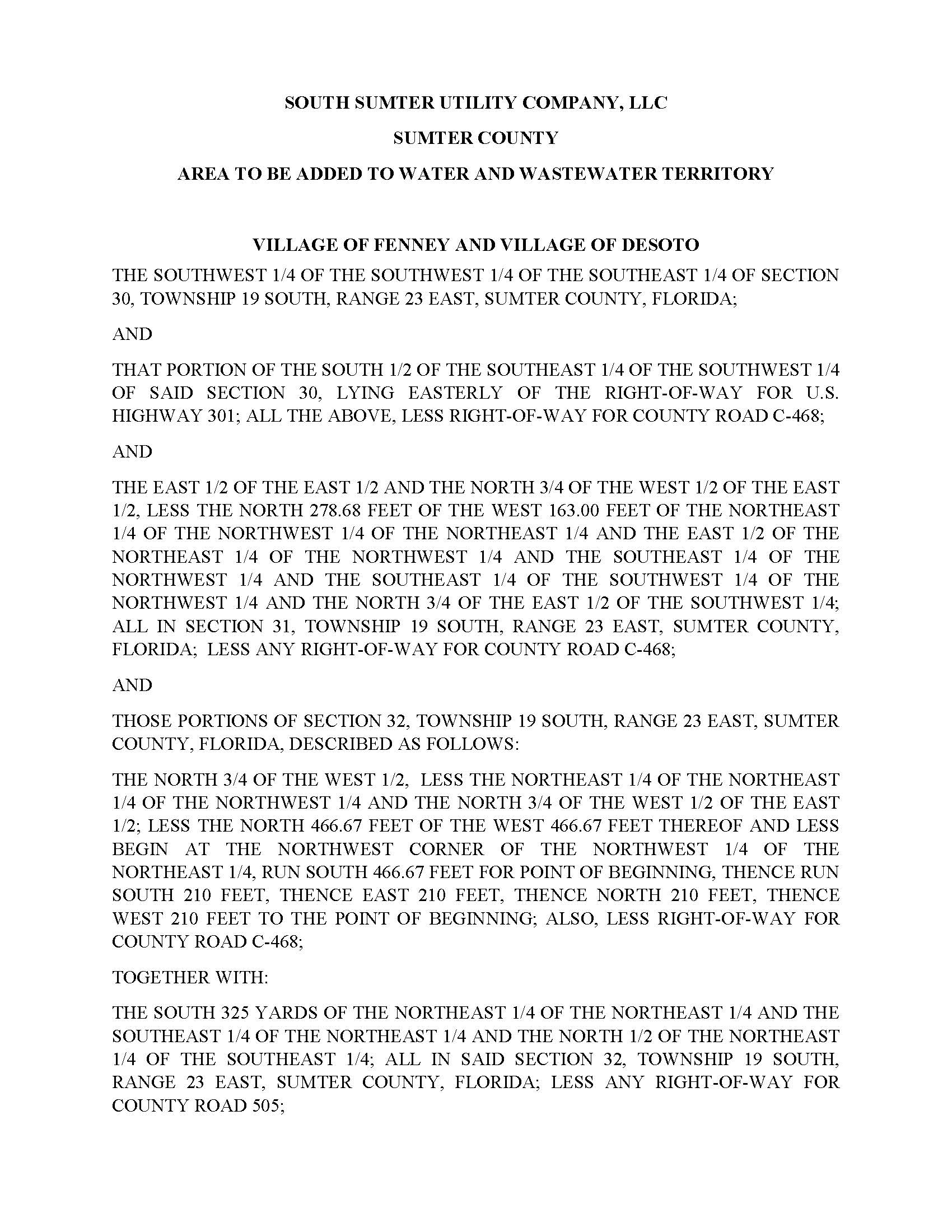 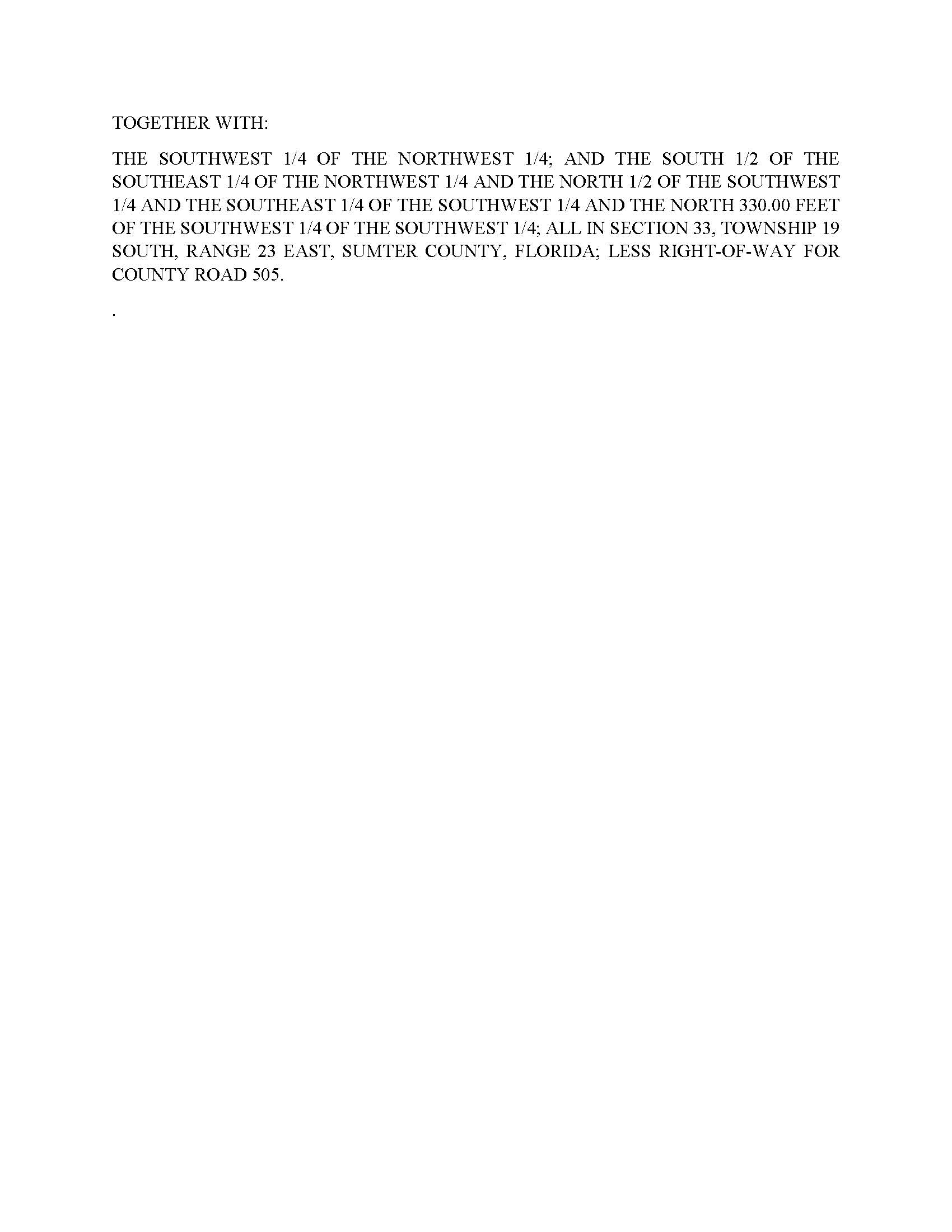 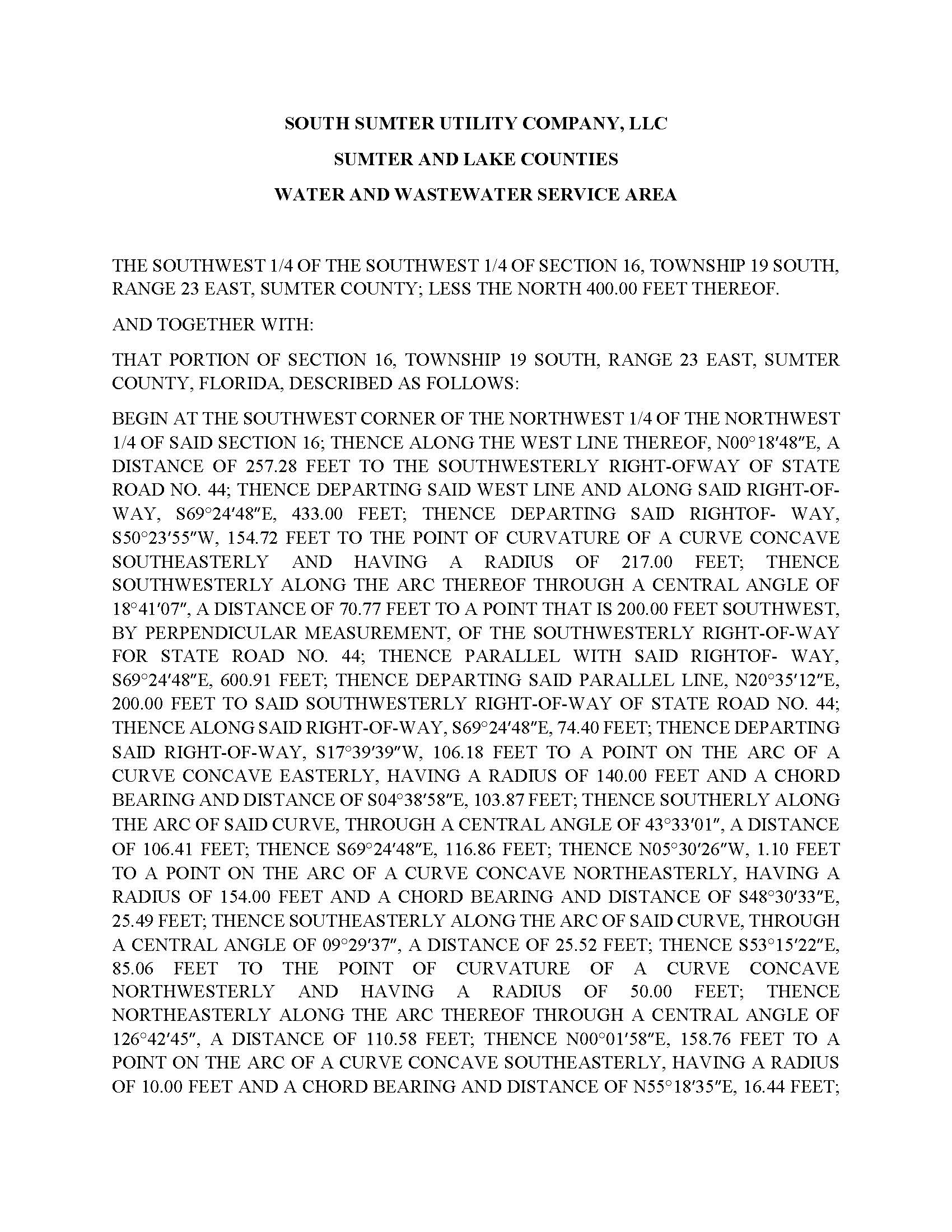 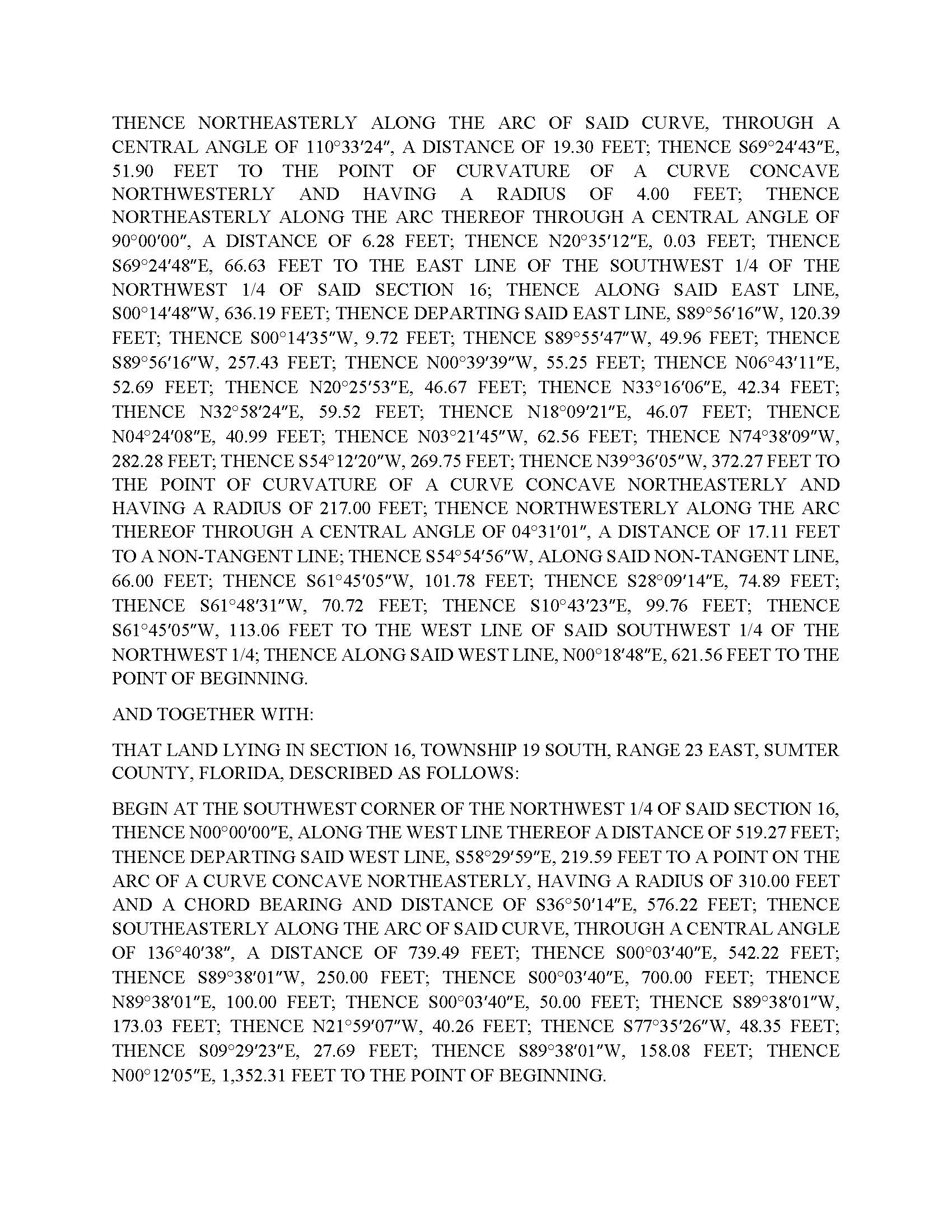 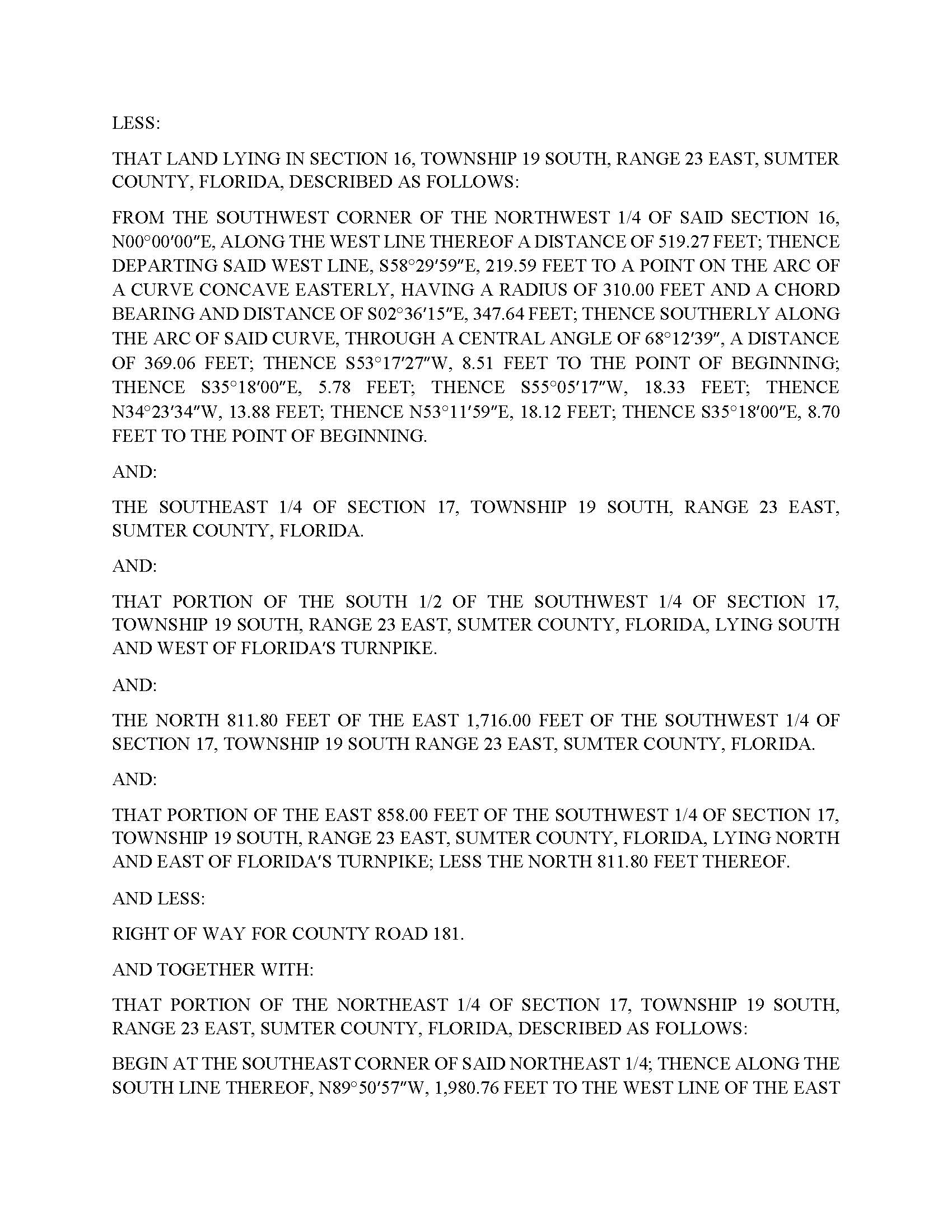 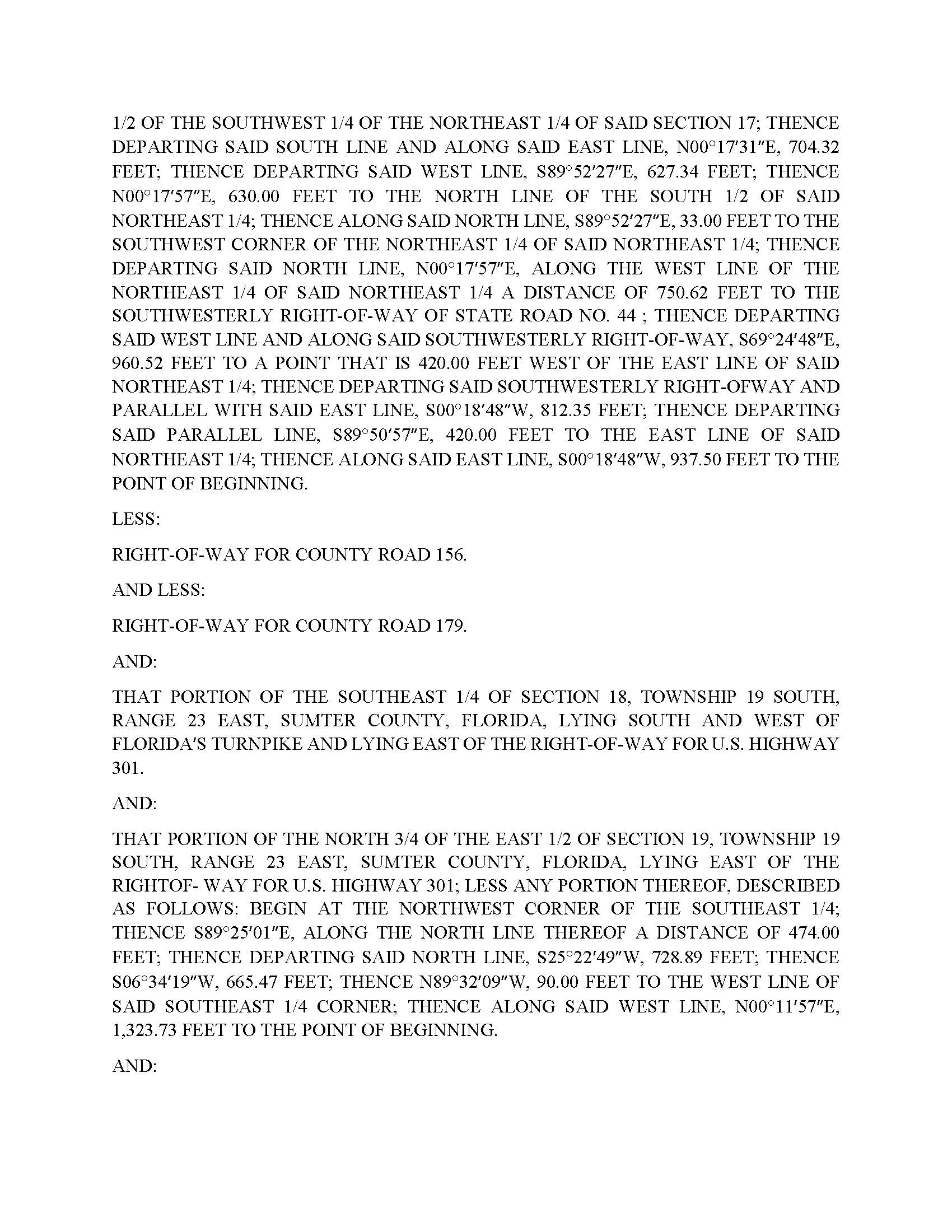 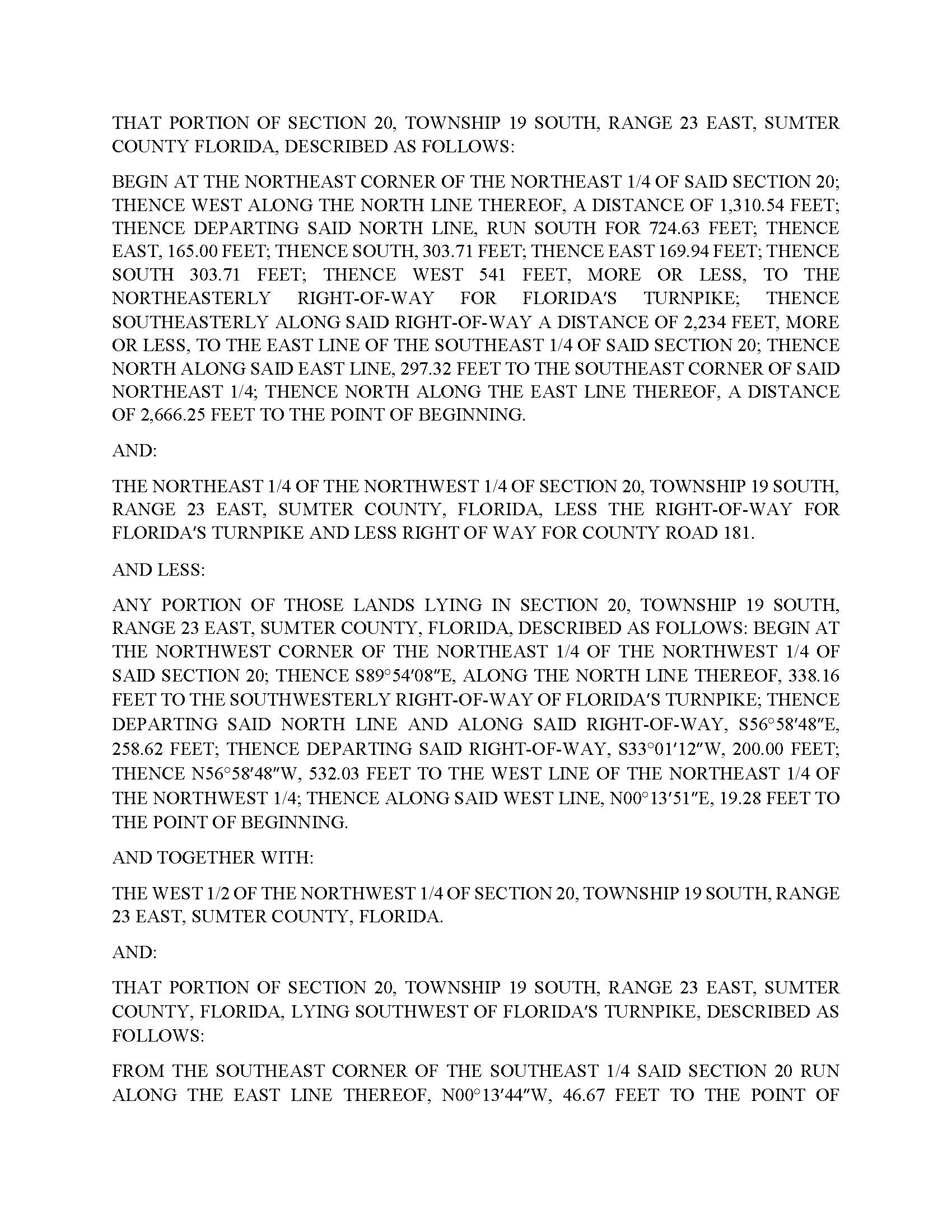 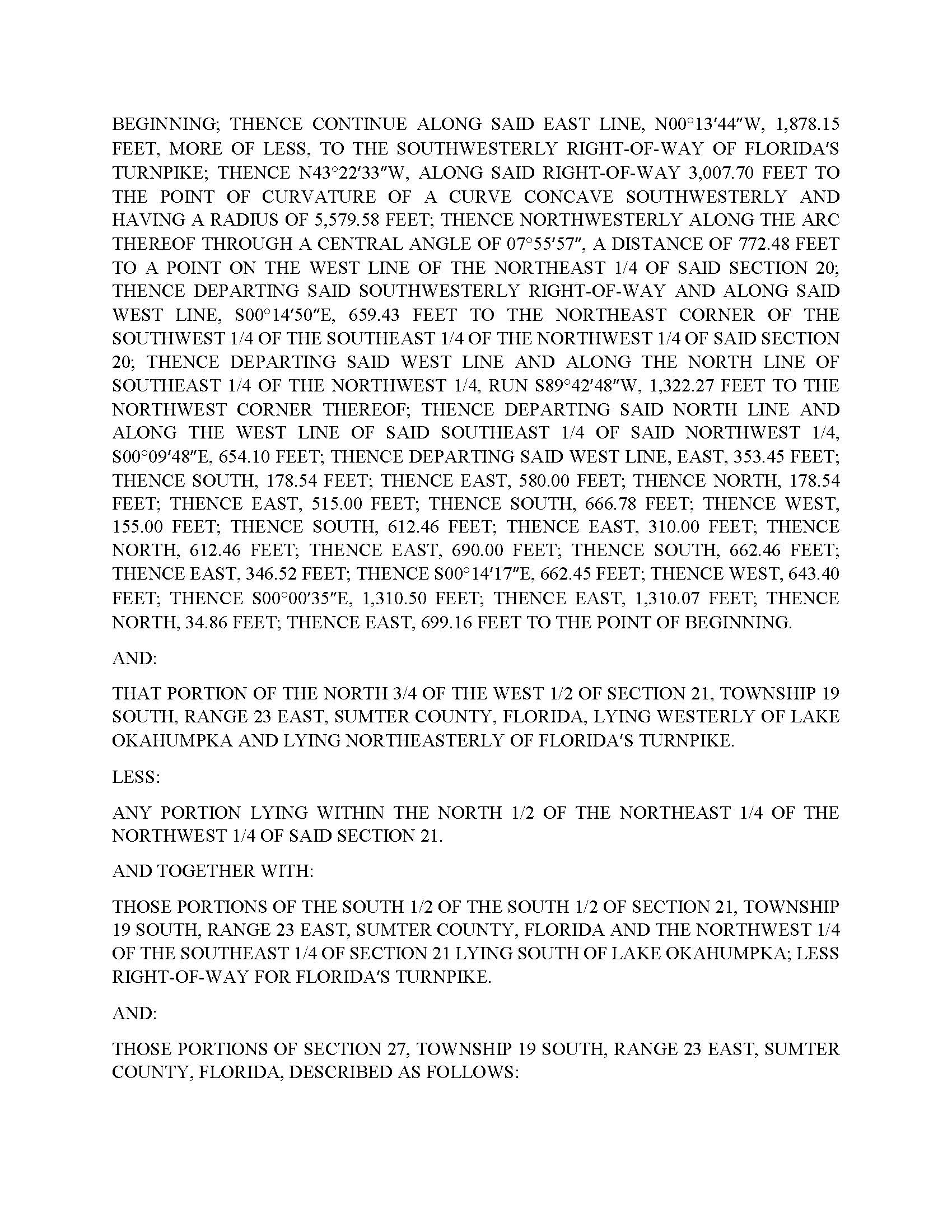 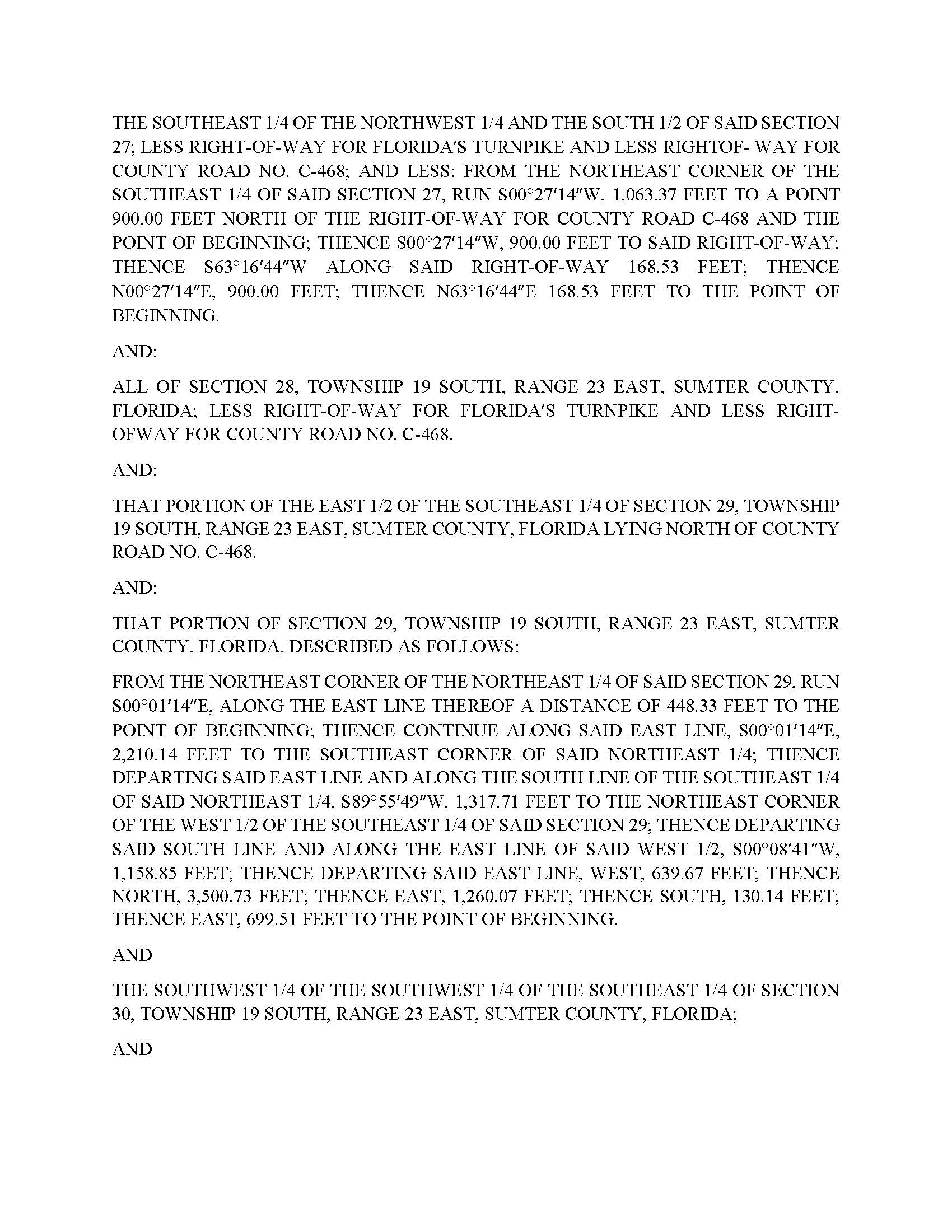 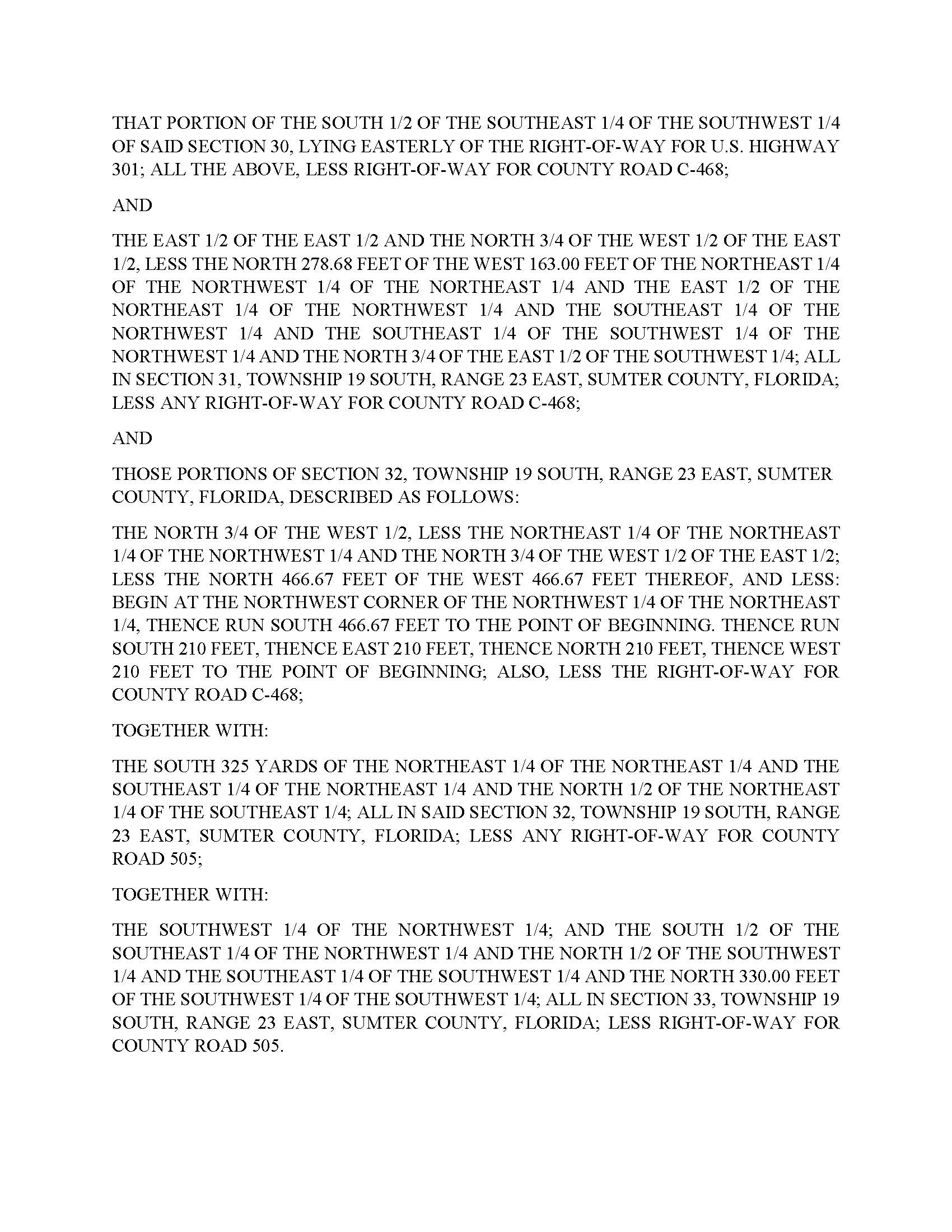 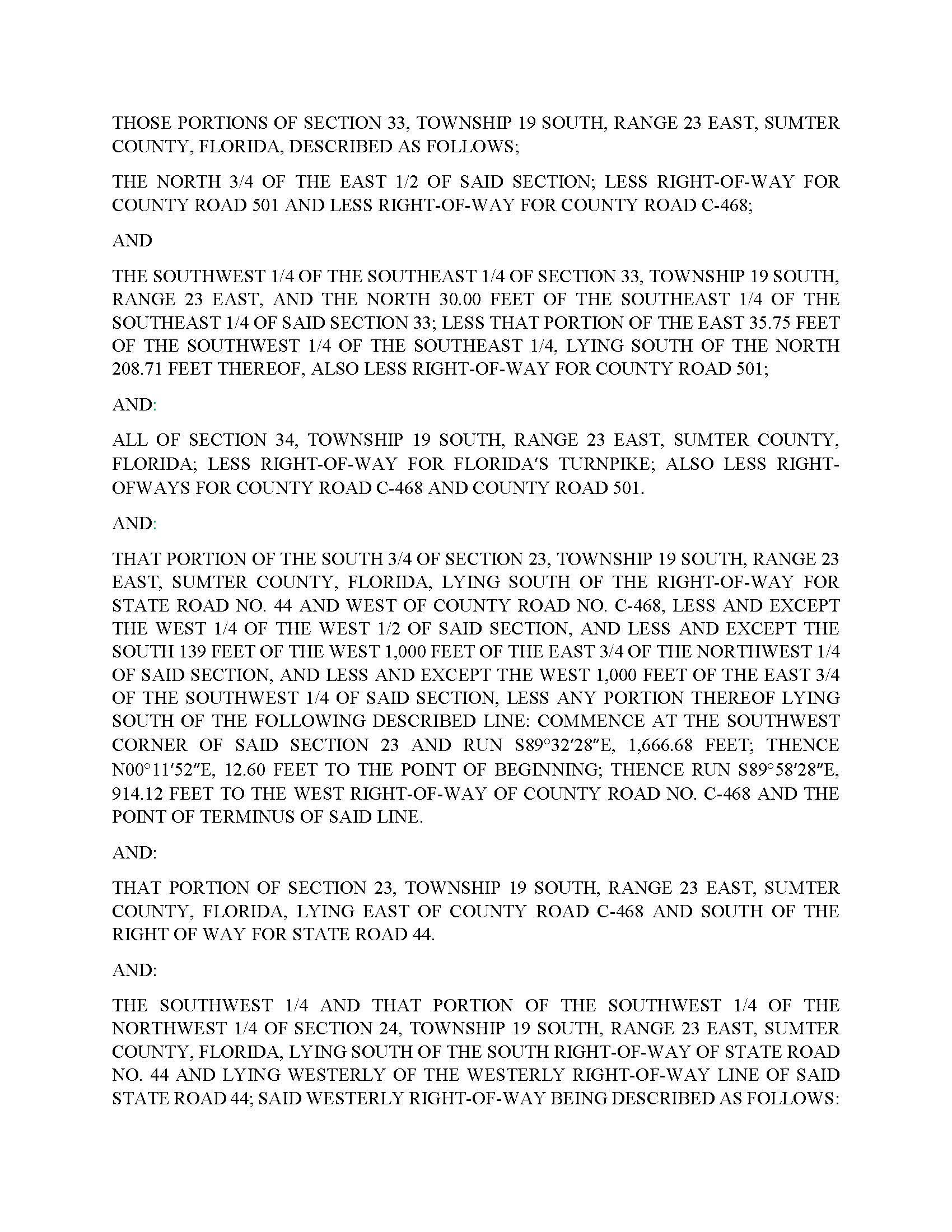 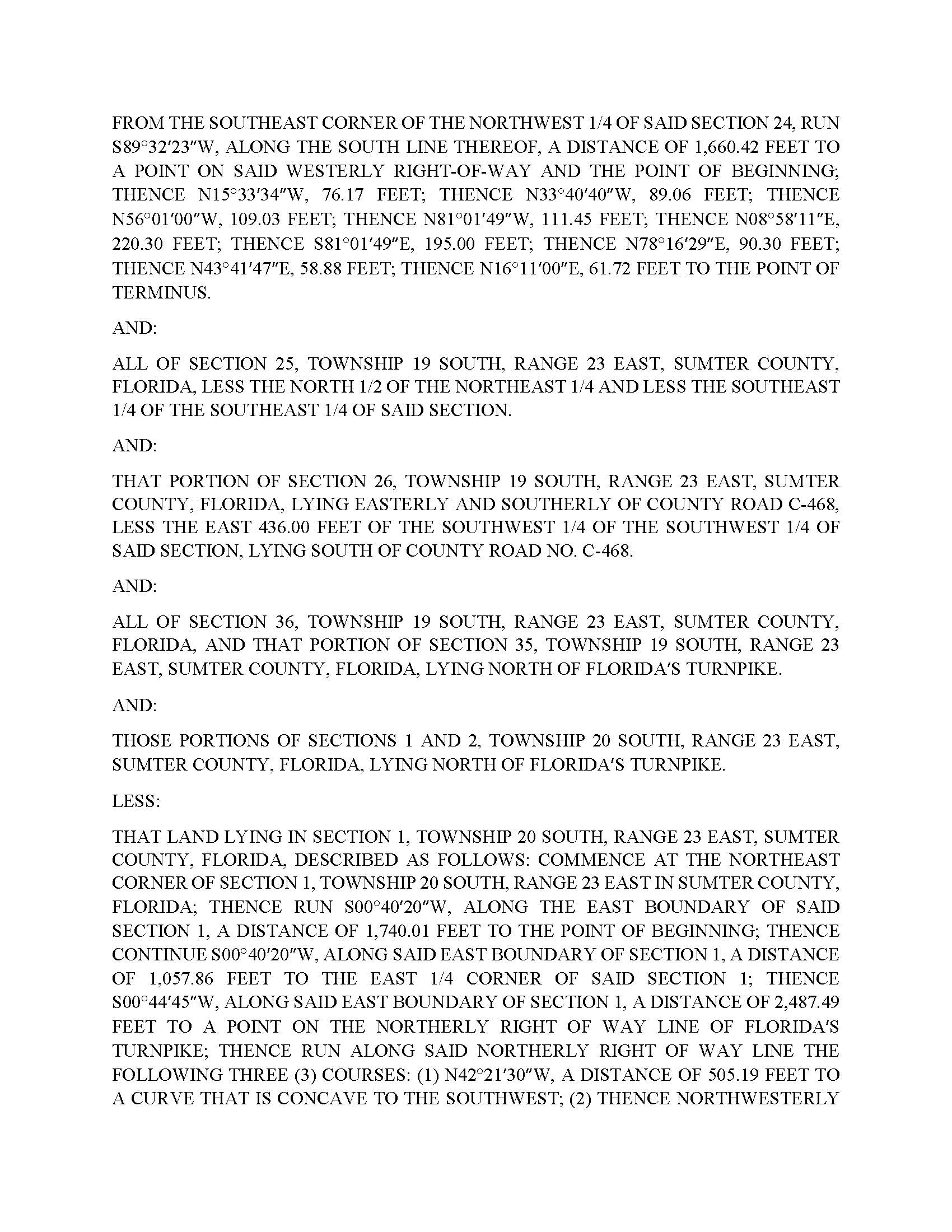 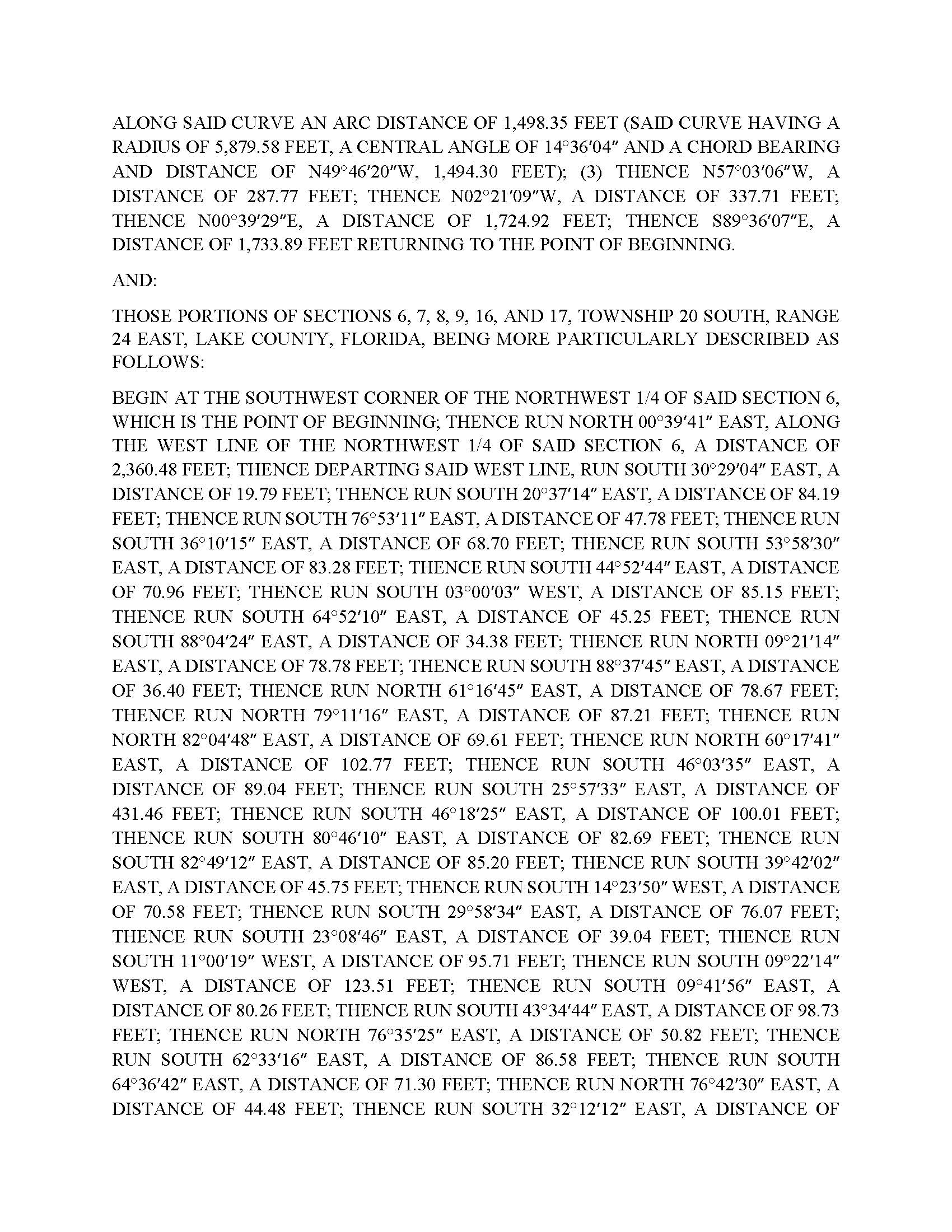 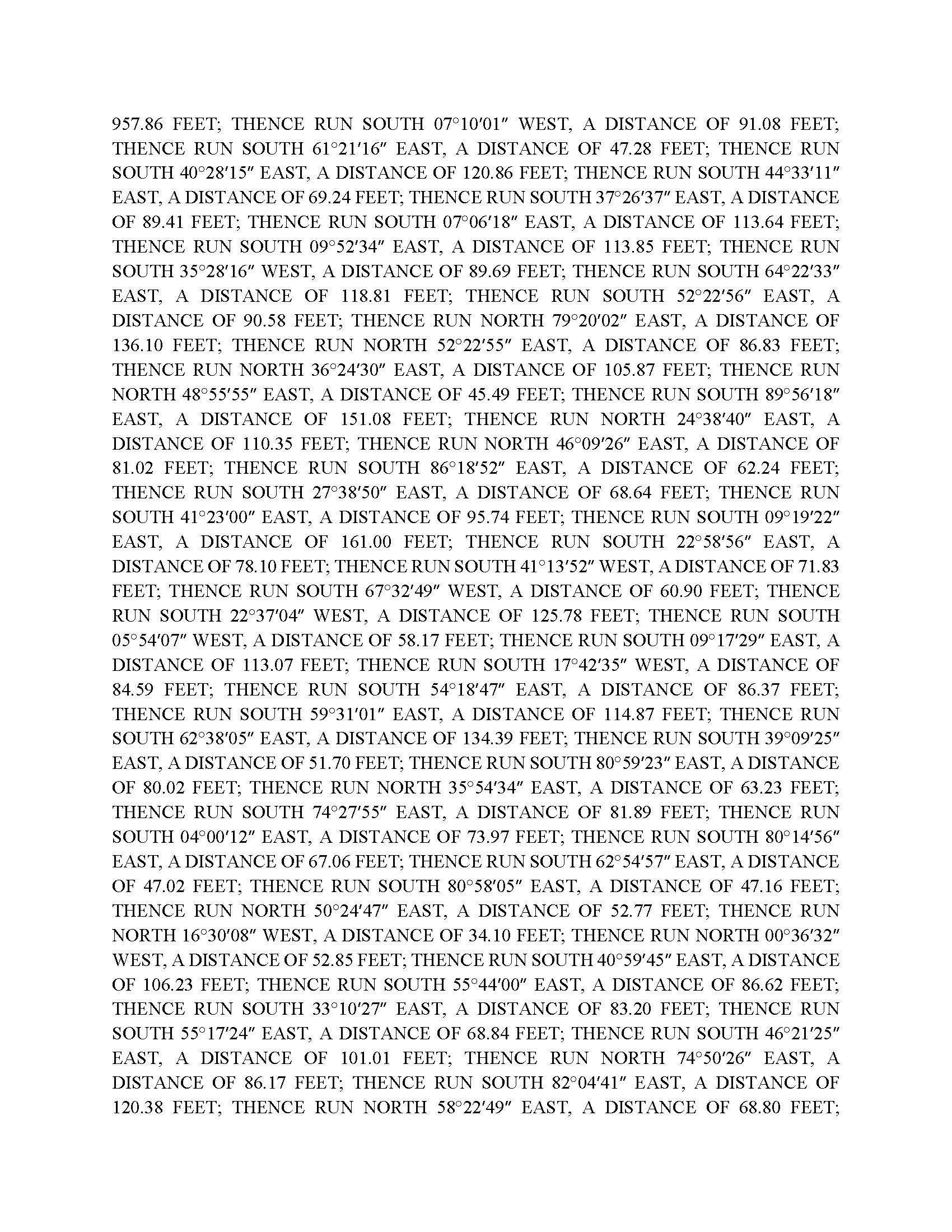 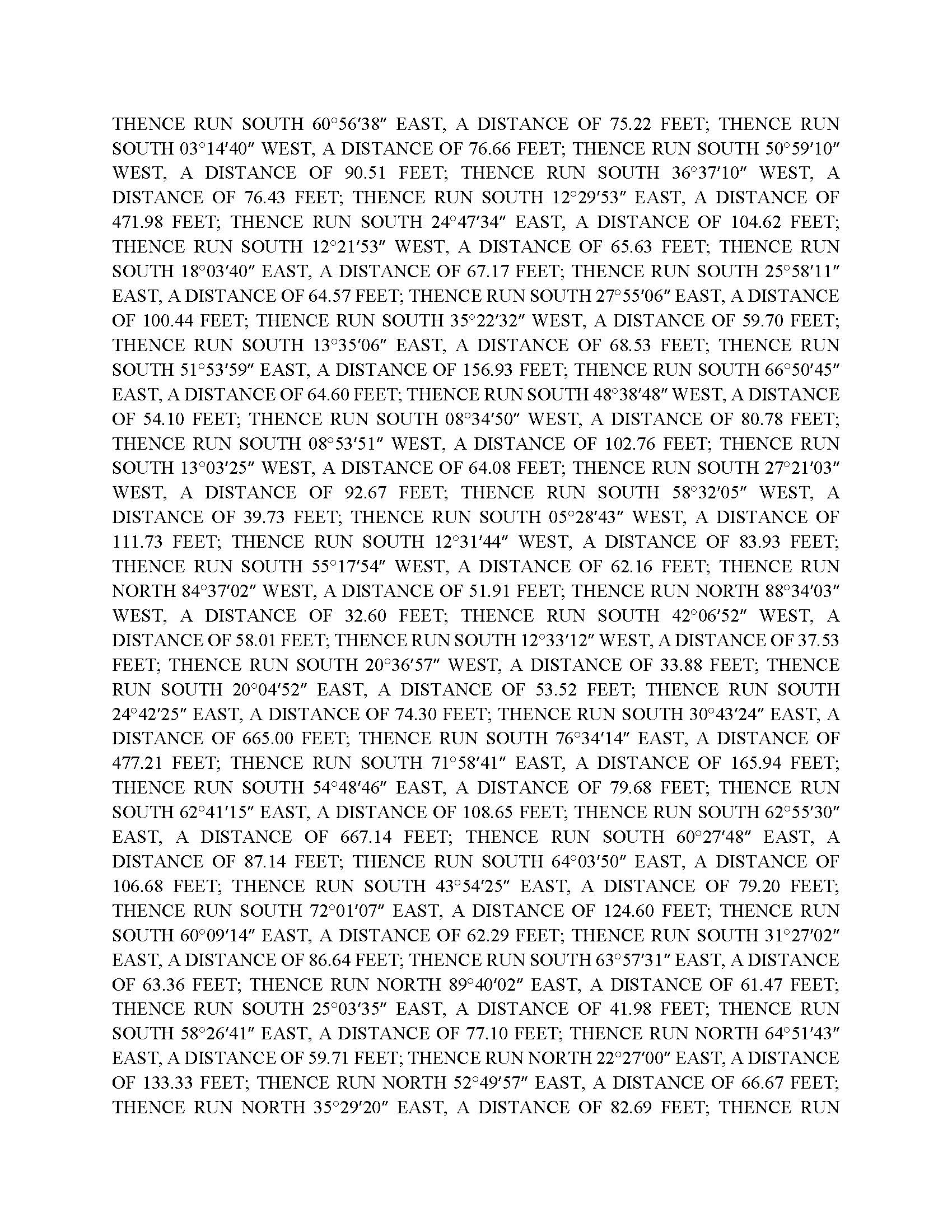 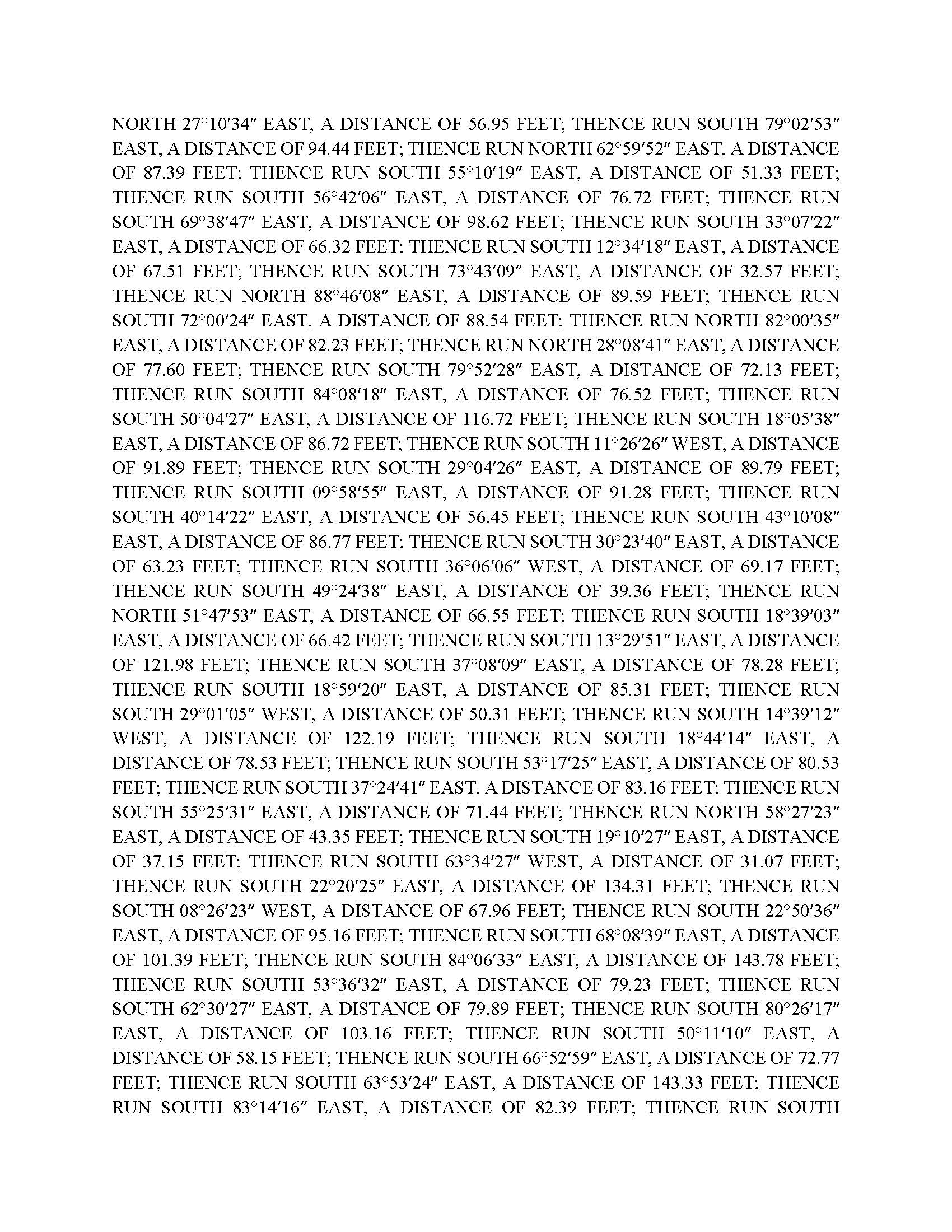 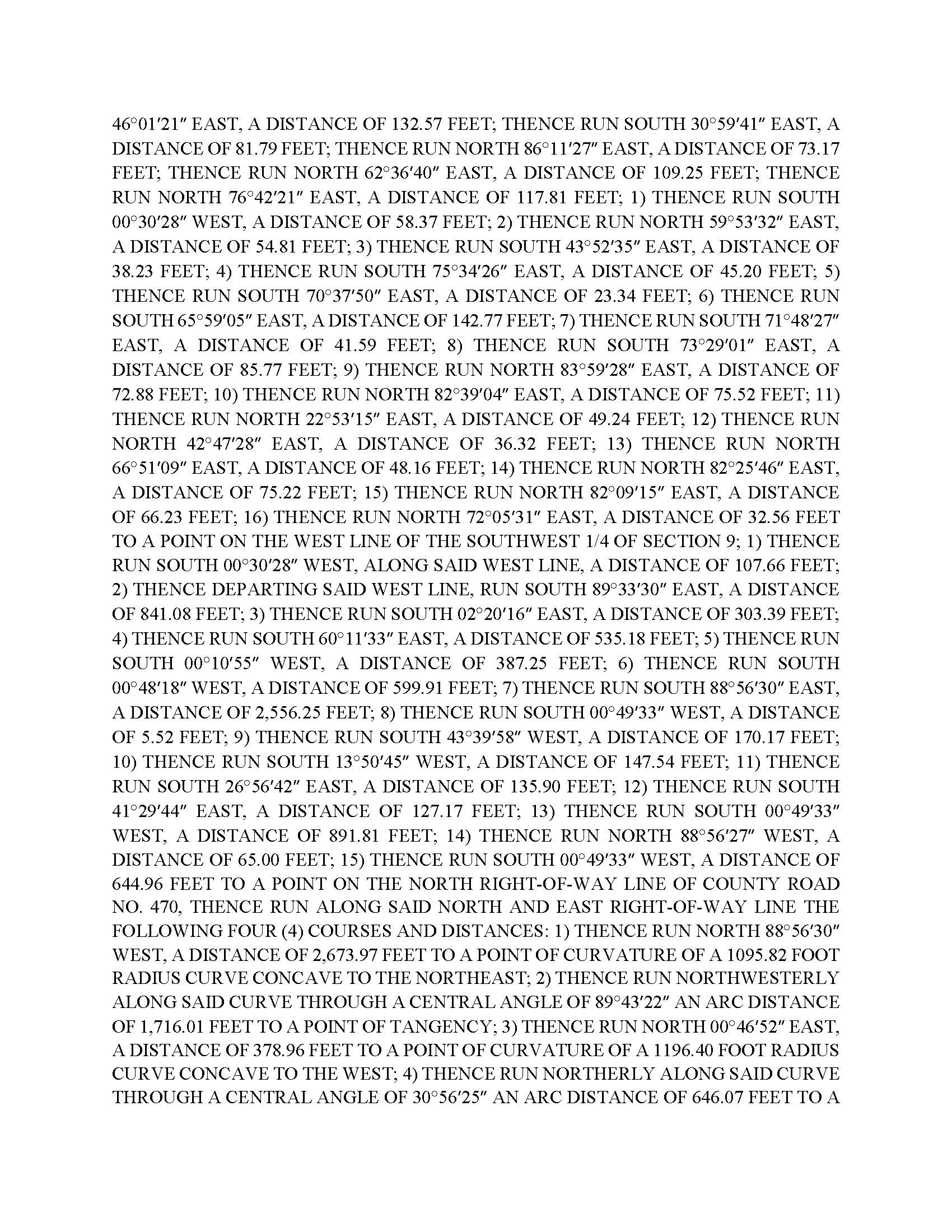 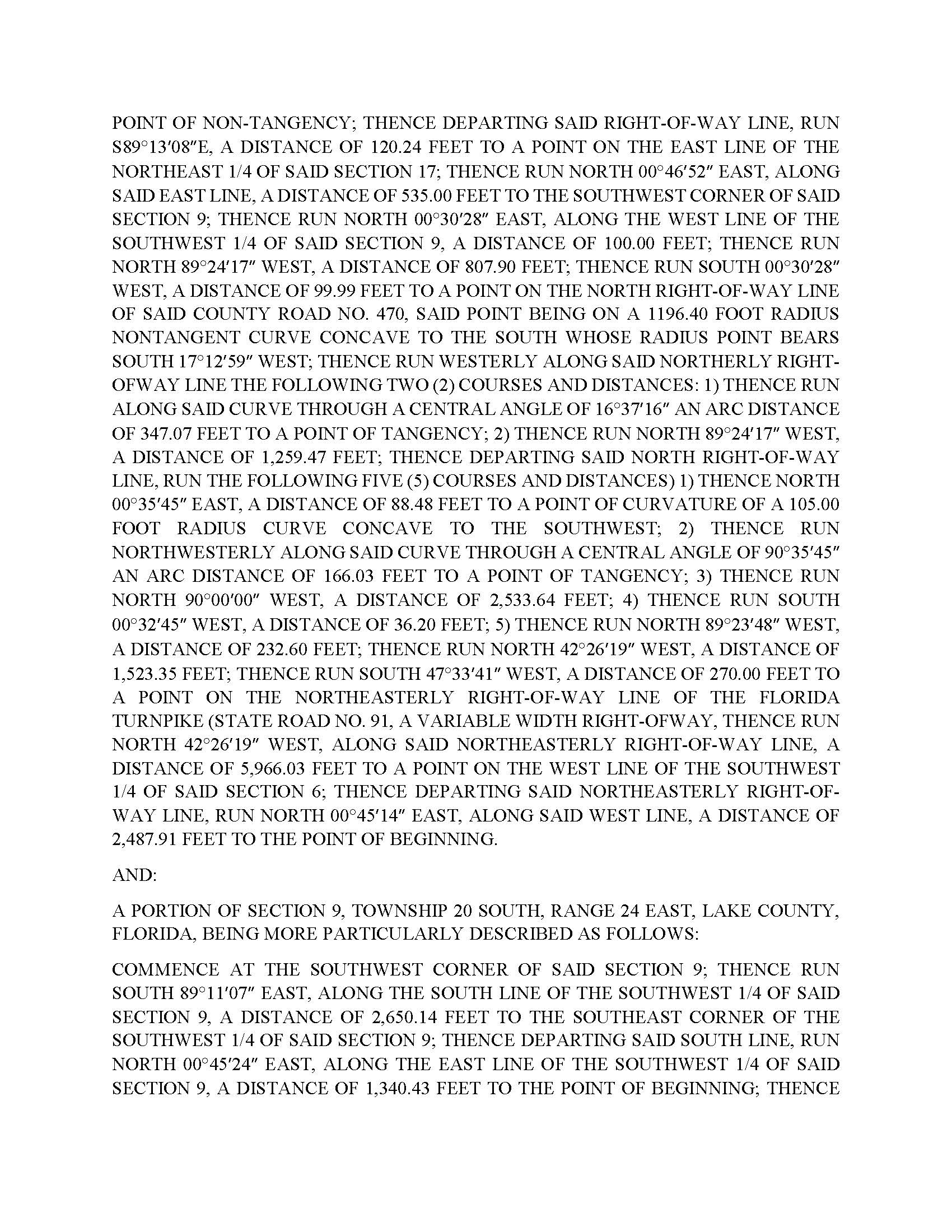 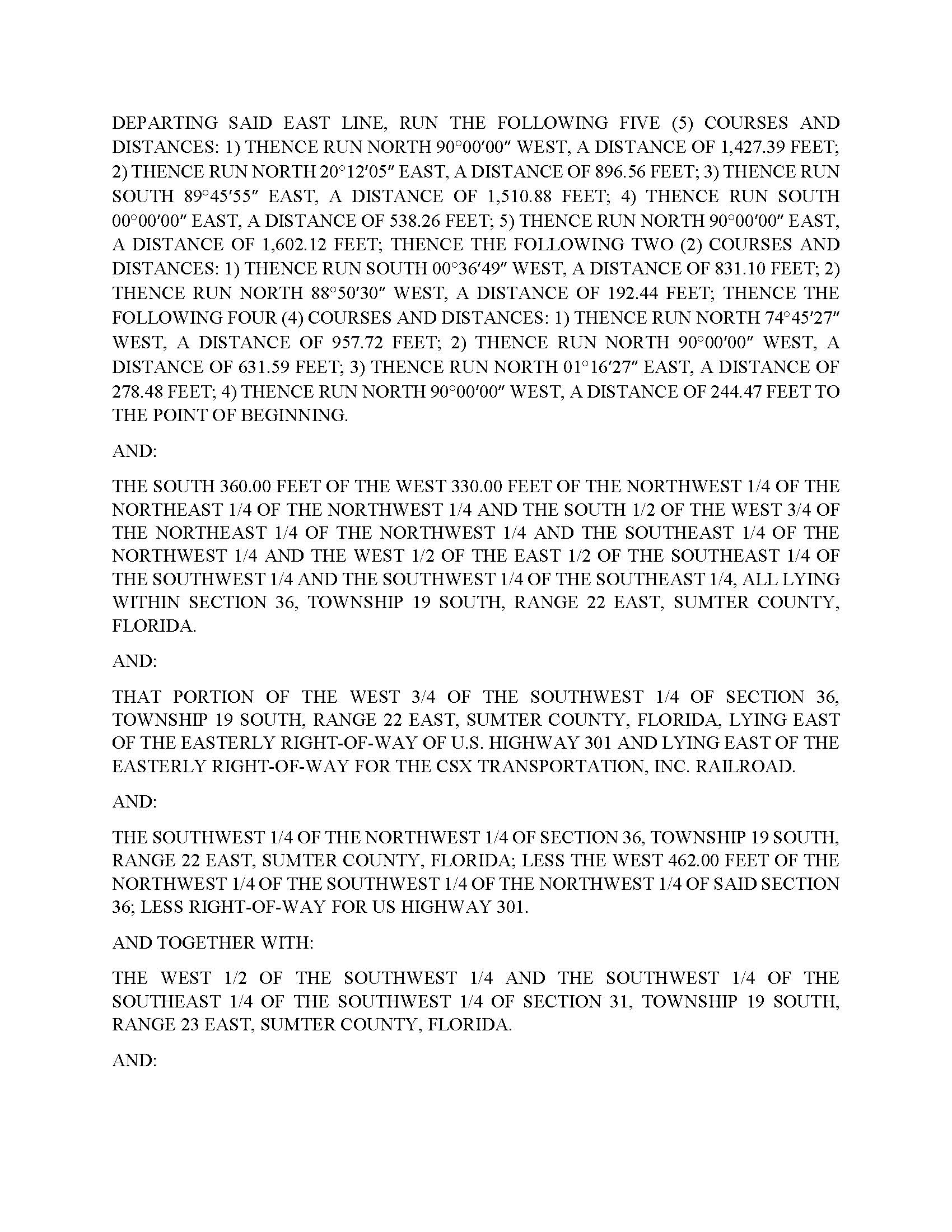 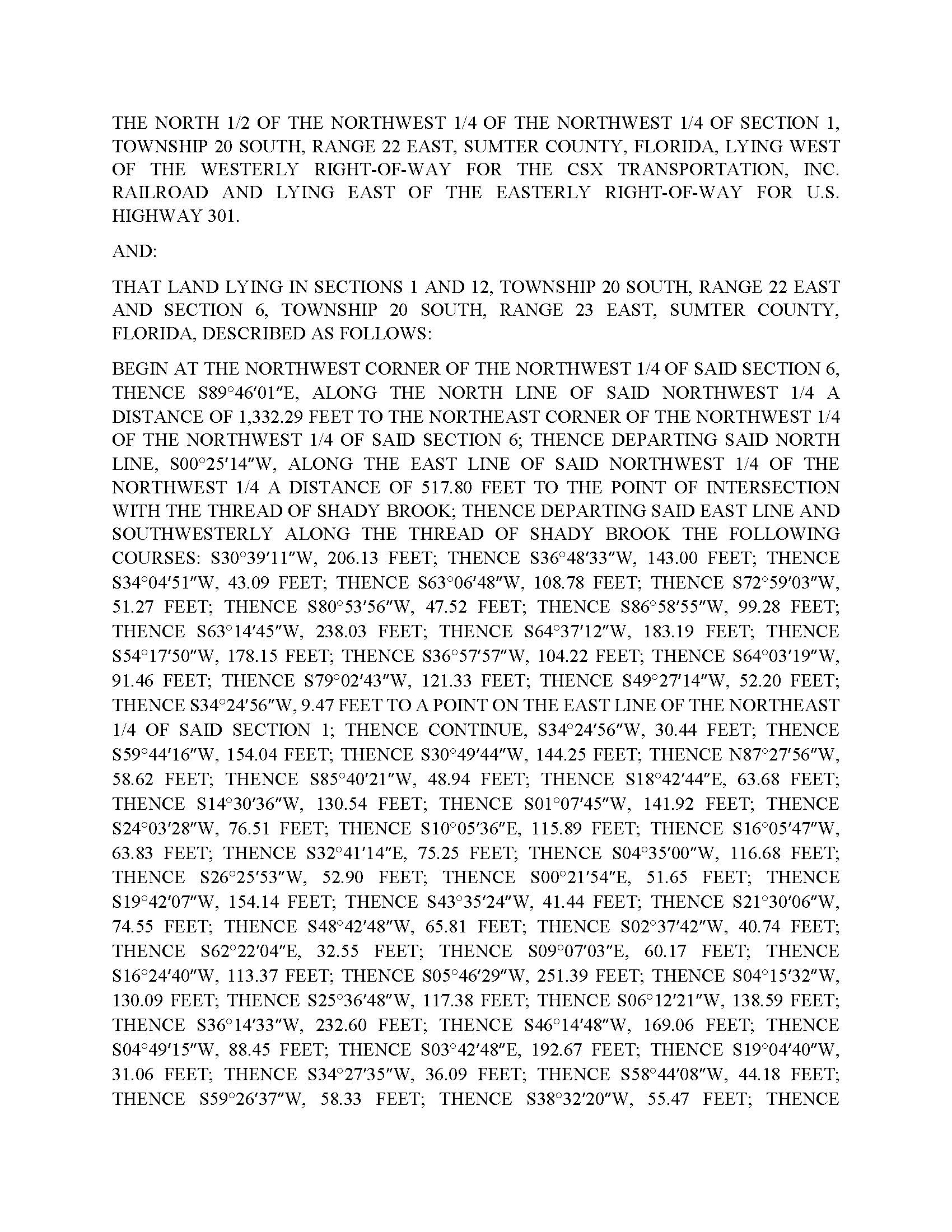 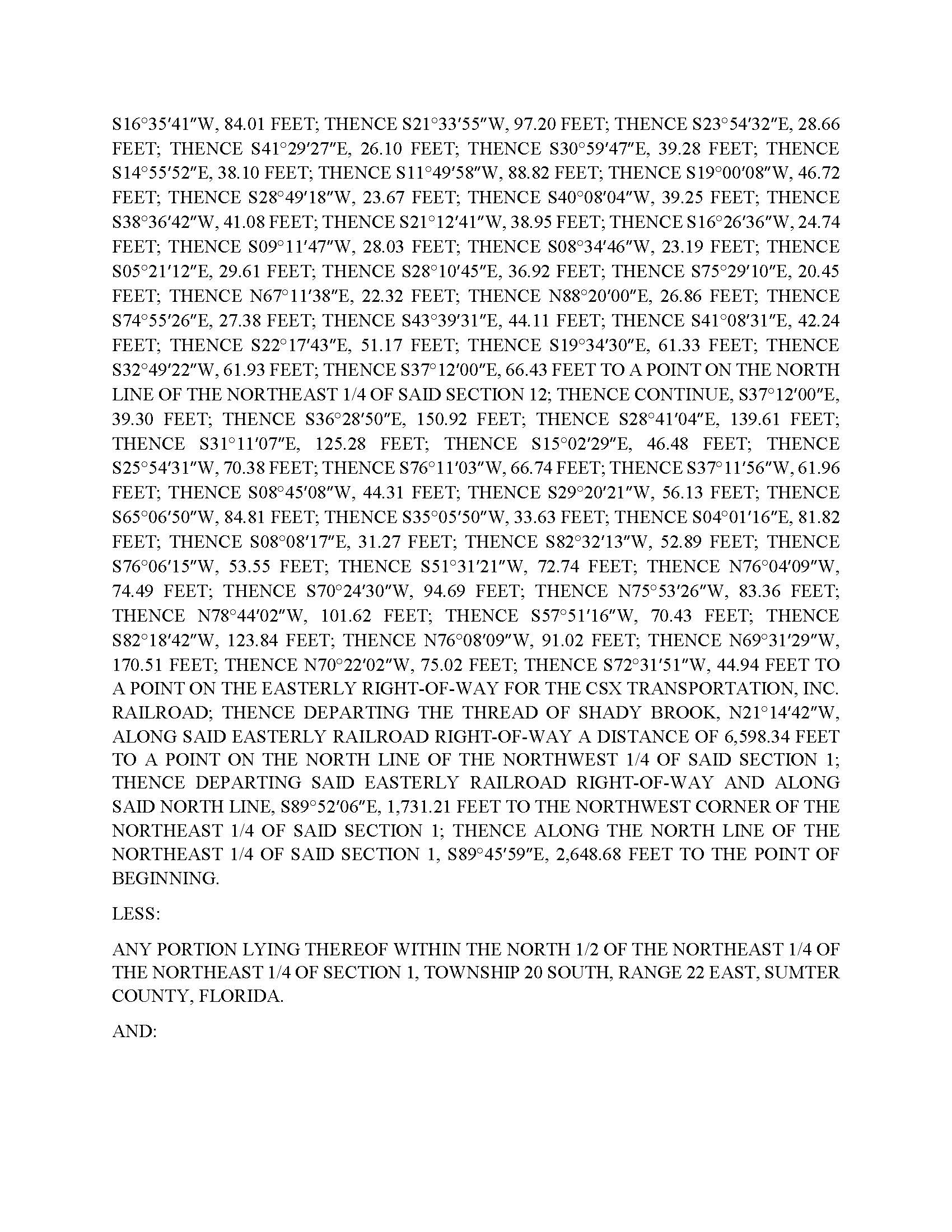 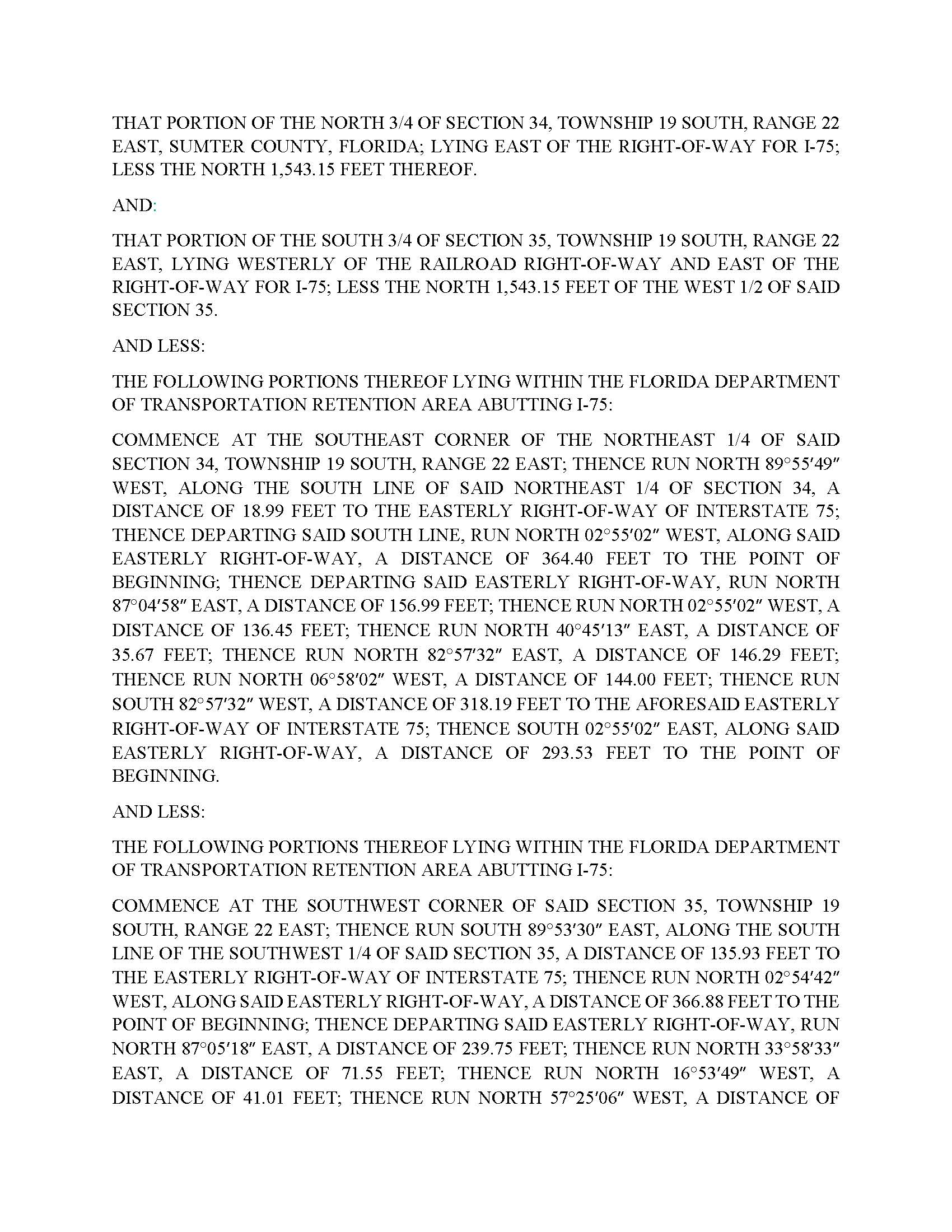 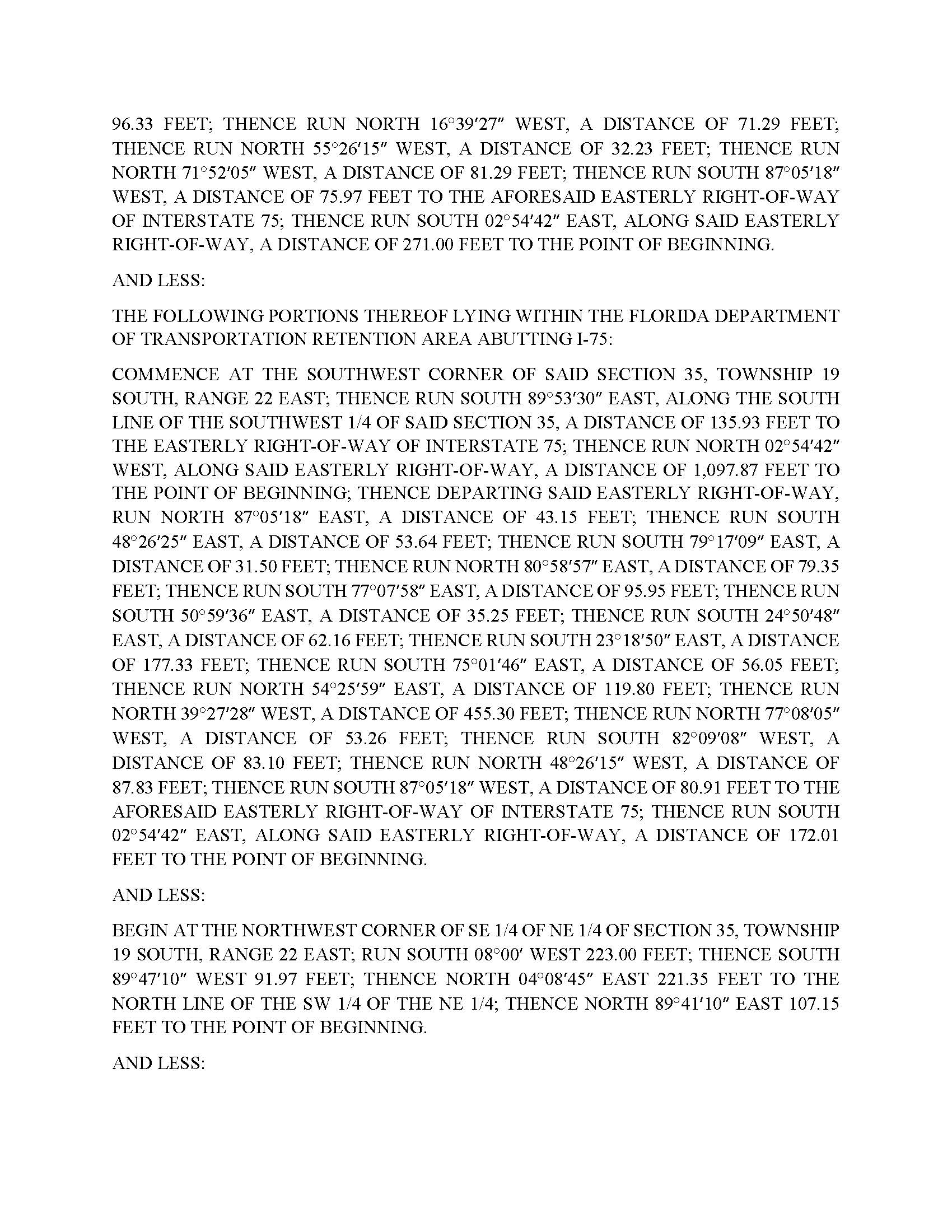 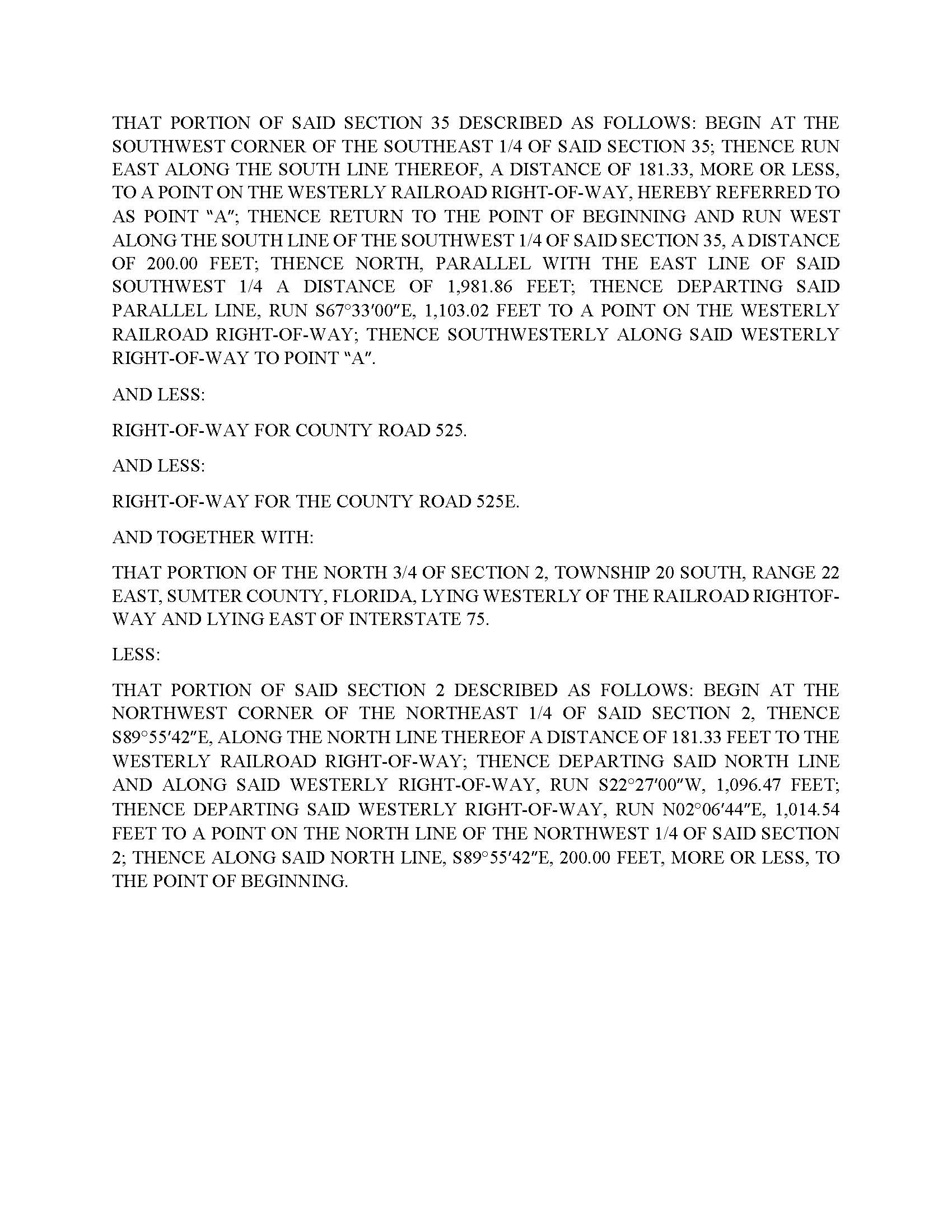 FLORIDA PUBLIC SERVICE COMMISSIONAuthorizesSouth Sumter Utility Company, LLCPursuant toCertificate Number 669-Wto provide water service in Sumter and Lake Counties in accordance with the provisions of Chapter 367, Florida Statutes, and the Rule, regulations, and Orders of this Commission in the territory described by the Orders of this Commission. This authorization shall remain in force and effect until superseded, suspended, cancelled or revoked by Order of this Commission.Order Number			Date Issued		Docket Number	Filing TypePSC-17-0059-PAA-WS	2/24/2017		20160220-WS		Original CertificatePSC-2019-0154-FOF-WS	4/24/2019		20180131-WS		AmendmentPSC-2020-0218-FOF-WS	6/29/2020		20200012-WS		Amendment*				*			20190185-WS		Amendment* Order Numbers and dates to be provided at time of issuanceFLORIDA PUBLIC SERVICE COMMISSIONAuthorizesSouth Sumter Utility Company, LLCPursuant toCertificate Number 571-Sto provide wastewater service in Sumter and Lake Counties in accordance with the provisions of Chapter 367, Florida Statutes, and the Rule, regulations, and Orders of this Commission in the territory described by the Orders of this Commission. This authorization shall remain in force and effect until superseded, suspended, cancelled or revoked by Order of this Commission.Order Number			Date Issued		Docket Number	Filing TypePSC-17-0059-PAA-WS	2/24/2017		20160220-WS		Original CertificatePSC-2019-0154-FOF-WS	4/24/2019		20180131-WS		AmendmentPSC-2020-0218-FOF-WS	6/29/2020		20200012-WS		Amendment*				*			20190185-WS		Amendment* Order Numbers and dates to be provided at time of issuanceWater System AssetsSchedule of Net Book Value as of September 19, 2020Wastewater System AssetsSchedule of Net Book Value as of September 19, 2020Explanation of Commission Approved Adjustments to Net Book Value as of September 19, 2020Water System AssetsExplanation of Commission Approved Adjustments to Net Book Value as of September 19, 2020Wastewater System AssetsSouth Sumter Utility Company, LLC.Water System AssetsSchedule of Commission Approved Account Balances as of September 19, 2020South Sumter Utility Company, LLC.Wastewater System AssetsSchedule of Commission Approved Account Balances as of September 19, 2020South Sumter Utility Company, LLC.Village of Fenney and Village of DeSoto
Existing City of Wildwood Monthly Water Rates
South Sumter Utility Company, LLC.Village of Fenney and Village of DeSoto
Existing City of Wildwood Monthly Wastewater RatesIn re: Application for authority to transfer assets of exempt entity in Sumter County by the City of Wildwood to South Sumter Utility Company, LLC.DOCKET NO. 20190185-WSORDER NO. PSC-2020-0264-PAA-WSISSUED: July 27, 2020/s/ Adam J. TeitzmanADAM J. TEITZMANCommission ClerkDescriptionBalance Per UtilityAdjustmentsCommission ApprovedUtility Plant in Service$3,694,229$0$3,694,229Land & Land Rights000Accumulated Depreciation(165,240)(39,343)(204,582)CIAC(3,694,229)0(3,694,229)Amortization of CIAC165,24039,343204,582Total$0$0$0DescriptionBalance Per UtilityAdjustmentsCommission ApprovedUtility Plant in Service$6,355,516$0$6,355,516Land & Land Rights000Accumulated Depreciation(358,491)(85,355)(443,846)CIAC(6,355,516)0(6,355,516)Amortization of CIAC358,49185,355443,846Total$0$0$0Accumulated Depreciation   To reflect the appropriate amount of accumulated depreciation. ($39,343)Accumulated Amortization of CIAC  To reflect the appropriate amount of accumulated amortization of CIAC.$39,343Total adjustment to Net Book Value as of September 19, 2020.$0Accumulated Depreciation   To reflect the appropriate amount of accumulated depreciation. ($85,355)Accumulated Amortization of CIAC  To reflect the appropriate amount of accumulated amortization of CIAC.$85,355Total adjustment to Net Book Value as of September 19, 2020.$0Account No.DescriptionUPISAccumulated Depreciation331Transmission and Distribution$2,319,285($116,863)333Services1,130,459(61,233)334Meters and Meter Installation244,485(26,486)Total $3,694,229($204,582)Account No.DescriptionUPISAccumulated Depreciation360Collection Sewers – Force$642,516($46,404)361Collection Sewers – Gravity2,967,490(142,879)363Services1,198,299(68,324)371Pumping Equipment1,547,211(186,238)Total$6,355,516($443,846)Residential and General ServiceBase Facility Charge by Meter Size5/8" x 3/4"$9.56 1"$12.24 1 1/2"$20.36 2"$37.85 3"$77.44 4"$141.63 6"$273.64 8”$480.47 10”$815.72 Charge of Per 1,000 gallons – Residential Service0 – 6,000 gallons$1.66Over 6,000 gallons$2.51Charge of Per 1,000 gallons – General Service$2.23Existing South Sumter Miscellaneous Service and Other ChargesExisting South Sumter Miscellaneous Service and Other ChargesExisting South Sumter Miscellaneous Service and Other ChargesExisting South Sumter Miscellaneous Service and Other ChargesInitial Connection Charge$35.13Normal Reconnection Charge $35.13Violation Reconnection Charge$35.13Premises Visit Charge (in lieu of disconnection)$35.13Late Payment Charge$5.50Non-Sufficient Funds Charge (NSF)Pursuant to Section 68.065, F.S.Meter Tampering ChargeActual CostInvestigation of Meter Tampering$35.13Backflow Prevention Assembly Testing ChargeActual CostExisting South Sumter Meter Installation ChargeExisting South Sumter Meter Installation ChargeExisting South Sumter Meter Installation ChargeExisting South Sumter Meter Installation Charge5/8” x 3/4"$402.00All Other Meter SizesActual CostResidential and General ServiceBase Facility Charge by Meter Size5/8" x 3/4"$16.99 1"$21.24 1 1/2"$33.96 2"$61.72 3"$124.50 4"$226.42 6"$435.84 8"$764.15 10”$1,296.20 Charge of  Per 1,000 gallons (Rate should be multiplied by 90% of water used)$4.54Existing South Sumter Miscellaneous Service and Other ChargesExisting South Sumter Miscellaneous Service and Other ChargesExisting South Sumter Miscellaneous Service and Other ChargesExisting South Sumter Miscellaneous Service and Other ChargesInitial Connection Charge$35.13Normal Reconnection Charge $35.13Violation Reconnection ChargeActual CostPremises Visit Charge (in lieu of disconnection)$35.13Late Payment Charge$5.50Non-Sufficient Funds Charge (NSF)Pursuant to Section 68.065, F.S.Collection Device Cleaning ChargeActual Cost